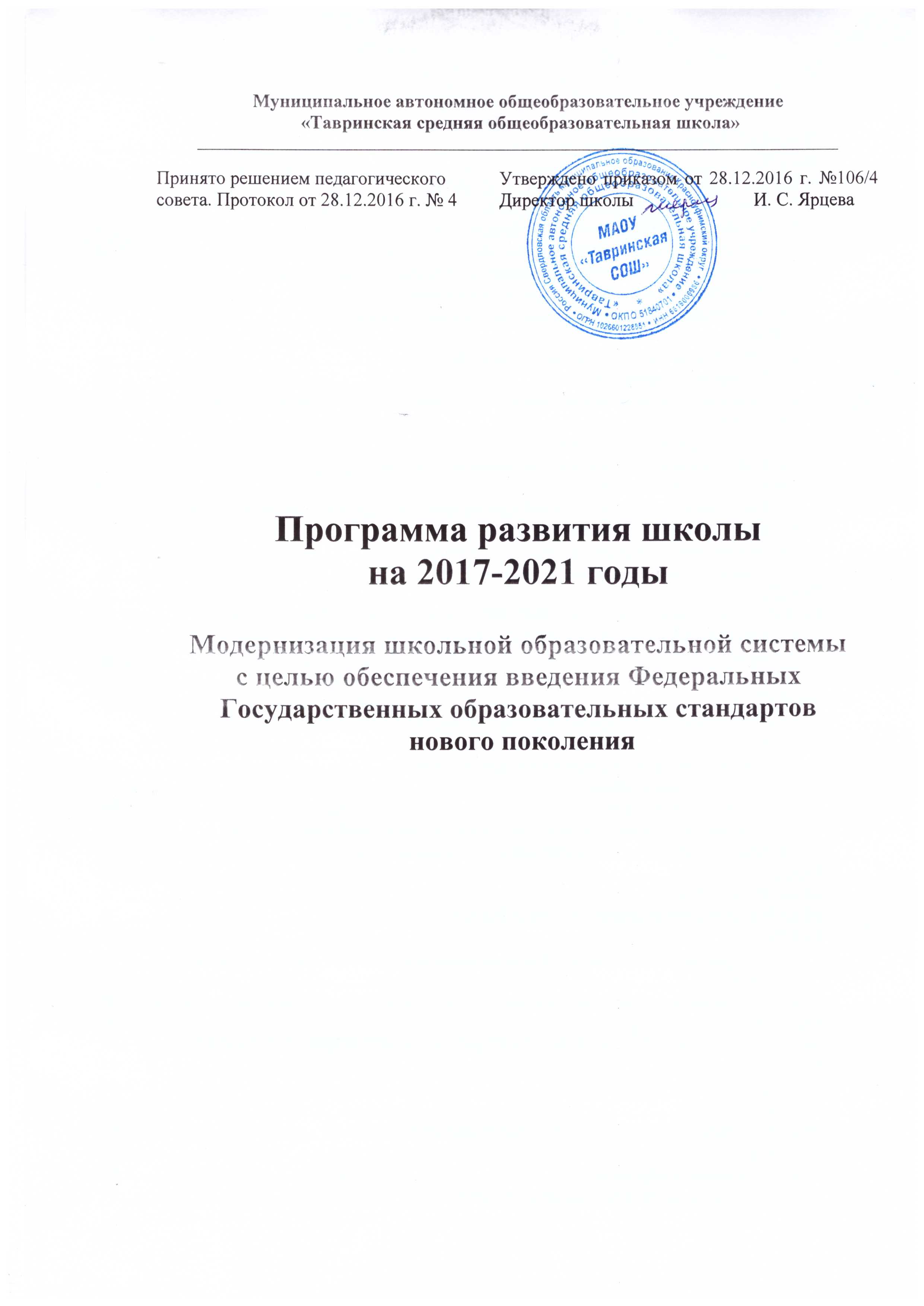 ОглавлениеПАСПОРТ ПРОГРАММЫ	3РАЗДЕЛ I	6ИНФОРМАЦИОННАЯ СПРАВКА О ШКОЛЕ	61.1. Общая характеристика организации	61.2. Особенности образовательной деятельности	71.3. Организационно-педагогическое обеспечение учебной деятельности	81.4. Материально-техническое оснащение образовательного процесса	81.5. Характеристика педагогического коллектива	91.6. Взаимодействие школы с социальными партнерами	10РАЗДЕЛ II	112.1. Организационная структура управления	112.2. Программы обучения	122.3. Основные статистические данные по итогам 2015-2016 учебного года	122.4. Формы обучения	152.5. Предпрофильное обучение	162.6. Информационно-коммуникационные технологии	16в образовательном процессе	162.7. Деятельность образовательной организации, направленная на получение начального общего образования	162.8. Анализ качества образования 5-11 классов	192.9. Анализ потенциала развития школы	19РАЗДЕЛ III.	20КОНЦЕПТУАЛЬНЫЕ ОСНОВАНИЯ ПРОГРАММЫ РАЗВИТИЯ     ШКОЛЫ	203.1. Концептуальные основания программы	203.2. Цель:	213.3. Задачи образования:	21РАЗДЕЛ IV	25ПРИОРИТЕТНЫЕ НАПРАВЛЕНИЯ РЕАЛИЗАЦИИ ПРОГРАММЫ РАЗВИТИЯ ШКОЛЫ	254.1. Повышение качества образовательных услуг	254.2.	Социализация учащихся	324.3. Здоровьесбережение	344.4.	Особое внимание уделяется занятости детей во внеурочное время.	364.5. Работа с детьми с ОВЗ в общеобразовательных классах	37РАЗДЕЛ V	38ОСНОВНЫЕ ЭТАПЫ	38РЕАЛИЗАЦИИ ПРОГАММЫ РАЗВИТИЯ ШКОЛЫ	38РАЗДЕЛ VI.	396.1. Программа реализации основных направлений развития образовательных отношений	396.2. Направления реализации программы развития образовательной деятельности	45РАЗДЕЛ VII	54ПЕРСПЕКТИВНЫЙ ПЛАН МЕРОПРИЯТИЙ ПО ПОДГОТОВКЕ К ВВЕДЕНИЮ	54ФГОС СОО	54НА ПЕРИОД С 2017 ПО 2021 ГОД	54РАЗДЕЛ VIII	61ОЦЕНКА ЭФФЕКТИВНОСТИ РЕАЛИЗАЦИИ ПРОГРАММЫ	61РАЗДЕЛ X	6210.1. Ожидаемые результаты	6210.2. Угрозы и риски реализации программы	64ПАСПОРТ ПРОГРАММЫРАЗДЕЛ IИНФОРМАЦИОННАЯ СПРАВКА О ШКОЛЕРазработка Программы развития школы осуществлена,  исходя из понимания того, что развитие носит вероятностный характер, так как этот процесс обусловлен многообразием внутренних и внешних факторов, влияющих на него на протяжении некоего временного периода. Факторы различаются по происхождению, направленности и периодичности действия, степени и характеру. Цели и задачи, которые ставит школа перед собой в виду влияния этих факторов могут быть достигнуты/решены быстрее/медленнее или не достигнуты/не решены вовсе; они могут быть реализованы частично. Предполагается, что в процессе реализации Программы развития, в школе могут появляться новые, позитивные непрогнозируемые элементы – новообразования, появление которых предполагается отслеживать в период осуществления Программы развития и фиксировать при управленческом анализе.  1.1. Общая характеристика организацииПо своему статусу, установленному при государственной аккредитации (свидетельство о государственной аккредитации № 8464 от 22.06.2015г), школа является: тип – автономное общеобразовательное учреждение; вид – средняя общеобразовательная школа.Образовательную деятельность школа осуществляет в соответствии с Лицензией № 15640 от 26.03.2012 г. на право оказывать образовательные услуги по реализации образовательных программ по видам образования, по уровням образования, по профилям, по подвидам дополнительного образования, указанным в приложении к настоящей лицензии.МАОУ «Тавринская СОШ» расположена на территории села Русская Тавра, оказывает образовательные услуги на прикрепленной территории с. Русская Тавра и д. Большая Тавра, в котором проживает 2700 человек. Глава местной администрации – Имаева Эльвира Валерьевна.В селе находится Тавринская  сельская администрация, администрация ООО «Тавра», Дом культуры, библиотека, ОВП, магазины, аптека, кафе, в 2 км от села построен животноводческий комплекс на 500 голов. Школа находится в живописной местности, неподалеку протекает река Таврушка. Удаленность от районного центра составляет 60 километров. Сообщение обеспечивается рейсовым автобусом 2 раза в день. Управление Школой осуществляется в соответствии со следующими нормативными документами: -  ФЗ от 21 декабря . N 273 «Об образовании в Российской Федерации»;- приказ министерства образования и науки РФ от 17.12.2010г. № 1897 «Об утверждении федерального государственного стандарта основного общего образования (зарегистрирован Минюстом 01.02.2011 г. № 19644);- приказ министерства образования и науки РФ от 28.12.2010 № 2106 «Об утверждении федеральных требований к ОУ в части охраны здоровья обучающихся, воспитанников»;- приказ министерства образования и науки РФ от 04.10.2010 № 986 «Об утверждении федеральных требований к ОУ в части минимальной оснащенности учебного процесса и оборудования учебных помещений»;- письмо Министерства образования и науки РФ от 24.11.2011г. № МД-1552/03 «Об оснащении образовательных учреждений учебным и учебно-лабораторным оборудованием»;- «Санитарно-эпидемиологические требования к условиям и организации обучения в ОУ» 2.4.4.2821-10 (утв. Постановлением Главного государственного санитарного врача РФ от 29.11.2010  №189);- Устав МАОУ «Тавринская СОШ».Органами управления Школы являются: общее собрание работников учреждения, Педагогический совет, Совет родителей, Совет учащихся. Ученическое самоуправление осуществляется на классных уровнях и Совета учащихся. Порядок создания, состав и полномочия органов самоуправления, а также порядок их деятельности определяются Уставом школы. Единоличным исполнительным органом Школы является директор.1.2. Особенности образовательной деятельностиОбучение ведется по следующим образовательным программам:Начальная школа реализует образовательную программу школы в рамках учебно-методических комплектов «Школа России». В общеобразовательных классах для детей с ОВЗ обучение ведется по адаптированным  коррекционным программам.Разнообразие образовательных технологий и методов, используемых в учебно-воспитательном процессе - веление времени. Педагоги школы осваивают эффективные современные методы и технологии. Приоритетными являются здоровьесберегающие технологии, информационно-коммуникационные, технологии обучения в сотрудничестве. Основные направления воспитательной деятельности: Ученик - патриот и гражданинУченик и его нравственность Интеллект и трудЗдоровье и экологияМир прекрасного и творчествоПрофилактика ДДТТВнеурочная, внеклассная деятельность осуществляется в виде индивидуальных и групповых занятий, занятий в форме факультативов, элективных учебных предметов, кружков, секций, клубов, классных часов, классных и общешкольных мероприятий.В школе ведется коррекционно-развивающая работа в нескольких направлениях:1) Адаптация обучающихся 1, 5, 10 классов;2) Индивидуальная коррекционно-развивающая работа со слабоуспевающими, часто болеющими учащимися.В МАОУ «Тавринская СОШ»  сформирована внутришкольная система оценки качества образования. Ее цель -  достижение соответствия функционирования и развития педагогического процесса в школе требованиям государственного стандарта образования с выходом на причинно-следственные связи, позволяющие формулировать выводы и рекомендации по дальнейшему развитию школы.  1.3. Организационно-педагогическое обеспечение учебной деятельностиНачало учебного года:  01.09.2016г.Окончание учебного года:в 1 - 8, 10 классах – 31 мая; в  9, 11 классах – 25 мая;Начало учебных занятий:1-11 классы - 8.30 час.Окончание учебных занятий:1 класс – 12.00 час; 2,3,4 классы – 12.55 час; 5-11 классы – 14.35 час.Сменность занятий:Занятия проводятся в одну смену.Продолжительность учебного года:1 класс – 33 недели; 2- 4 классы – 34 недели;  5 - 11 классы (с учетом ГИА) – 35 недель.Режим работы школы:1 класс, обучающиеся по АООП с интеллектуальными нарушениями  – пятидневная учебная неделя; 2 - 11классы – шестидневная учебная неделя.1.4. Материально-техническое оснащение образовательного процессаУчебный процесс характеризуется следующими показателями своей обеспеченности:Школа имеет в наличии необходимое оборудование для использования информационно-коммуникационных технологий в образовательном процессе: 22 компьютера, 26 нетбуков, 4 ноутбука, 13 мультимедийных проекторов, 12 интерактивных досок, 11 принтеров, 2 музыкальных центра, 1 цифровой фотоаппарат. Подключен Интернет. Оборудовано компьютерной техникой рабочее место библиотекаря, 4 рабочих места членов администрации.	Учебные кабинеты на 85% обеспечены учебно-наглядными пособиями и лабораторным оборудованием.Горячим питанием в школе охвачено 100% школьников.1.5. Характеристика педагогического коллективаПедагогический коллектив школы на конец 2016-17 учебного года составляет 30 человек. Из 30 педагогов: 15 женщин, 5 мужчин.  Количество учителей по предметам: русский язык и литература – 3; математика-3, информатика – 1; физика – 1; химия, биология – 1; география – 1; английский язык – 2; история, обществознание - 2; физическая культура – 1;  начальные классы – 8, музыки – 1, технологии - 2.На 1 учителя школы приходится в среднем 8 учащихся.1.5.1. Профессиональное образование24 учителя  (80%) имеют высшее педагогическое образование,            6 учителей  (20 %) имеет среднее профессиональное образование, из них 3 учителя обучаются в высших учебных заведениях.1.5.2. Категорийность2016-17 учебный год1.5.3.Звания и награды1.5.4 Курсовая подготовкаВ течение 2016-2017 годов на курсах повышения квалификации обучилось 100% учителей. 1.5.5 Стаж работы1.6. Взаимодействие школы с социальными партнерамиШкола активно взаимодействует с социальными партнерами в целях реализации программы воспитания и социализации обучающихся.РАЗДЕЛ II2.1. Организационная структура управленияУправление школой осуществляется в соответствии с Законом Российской Федерации от 29 декабря 2012 г. № 273-ФЗ «Об образовании в Российской Федерации» (Принят Государственной Думой 21 декабря 2012 года. Одобрен Советом Федерации 26 декабря 2012 года) и Типовым положением об общеобразовательном учреждении в Российской Федерации на принципах демократии, гуманизма, общедоступности, приоритета общечеловеческих ценностей, жизни и здоровья человека, гражданственности, свободного развития личности.Управление школой осуществляется на основе сочетания принципов самоуправления коллектива и единоначалия.В основе управления лежат локальные акты школы: Положение о педагогическом совете, Положение об общем собрании работников, Положение совете родителей, Положение о Совете учащихся . В основу положена трехуровневая структура управления.Первый уровень структуры управления – уровень директора (по содержанию – это уровень стратегического управления). Директор школы определяет совместно с педагогическим советом, административным советом, советом родителей стратегию развития школы, представляет её интересы в государственных и общественных инстанциях. Общее собрание работников согласовывает Программу развития школы. Директор школы несет персональную юридическую ответственность за организацию жизнедеятельности школы, создает благоприятные условия для развития школы. Директор в соответствии с законодательством осуществляет следующие полномочия:осуществляет приём и увольнение работников Школы, расстановку кадров, распределение должностных обязанностей;несёт ответственность за уровень квалификации работников Школы; утверждает штатное расписание Школы в установленном порядке; утверждает учебные расписания, графики работ;издаёт приказы, обязательные для выполнения работниками и обучающимися Школы;несёт ответственность за охрану труда, технику безопасности, жизнь и здоровье обучающихся и работников Школы;несёт ответственность за создание необходимых условий для учёбы, труда и отдыха обучающихся в соответствии с действующим законодательством:определяет учебную нагрузку педагогов на учебный год, устанавливает ставки заработной платы на основе Положения об оплате труда в Школе, определяет базовую часть оплаты труда;формирует для согласования на   совете трудового коллектива  предложения по распределению стимулирующей части фонда оплаты труда педагогическим и другим работникам Школы в пределах имеющихся средств на основе Положения об оплате труда в Школы;организует разработку основой образовательной программы и Программы развития Школы и утверждает после принятия педагогическим советом или общим собранием работников;организует реализацию утверждённой основной образовательной программы и Программы развития Школы;разрабатывает совместно с педагогическим советом компонент образовательной организации учебного плана – часть, формируемую участниками образовательных отношений;осуществляет контроль за работой Школы в соответствии с настоящим Уставом;обеспечивает рациональное использование имущества, в том числе финансовых средств, принадлежащих Школе;решает другие вопросы текущей деятельности Школы, не отнесённые к компетенции  учредителя.Второй уровень структуры управления (по содержанию – это уровень тактического управления) – уровень заместителей руководителя (директора), сюда  же относятся руководители школьных методических объединений.Третий уровень структуры управления – уровень учителей, функциональных служб (по содержанию – это уровень оперативного управления). Методические объединения – структурные подразделения методической службы школы, объединяют учителей одной образовательной области.В школе созданы орган ученического самоуправления, действующий на основании утвержденных Положений.Формами самоуправления являются- Общее собрание работников,- Педагогический Совет, - Совет родителей, - Совет учащихся.2.2. Программы обучения1-4 классы обучались по программам «Школа России» в рамках федерального государственного образовательного стандарта начального общего образования.Общеобразовательные классы реализуют государственные типовые программы с тематическим планированием, в котором учитываются индивидуальные особенности классных коллективов, выбор педагогических технологий и всего комплекса психолого-педагогических мероприятий для работы в режиме базового образования.Объединения  дополнительного образования реализуют типовые программы, ориентированные на развивающее обучение, ориентацию на высокий темп учебной работы, обеспечивающие расширенную и дополнительную подготовку по предметам учебного плана.В рамках реализации предпрофильной подготовки в 9-ых классах организована работа курсов, ориентирующих на знание, содержание будущей деятельности, на отработку основных учебных навыков, на подготовку к выпускным экзаменам.2.3. Основные статистические данные по итогам 2015-2016 учебного годаВ 2015-2016 учебном году школа работала в режиме 6-тидневной учебной недели, имела 15 классов-комплектов, 245 учащихся на начало учебного года, 243 учащихся -на конец учебного года. Все дети микрорайона охвачены обучением. Осуществлен переход на ФГОС в 5-ом классе. Организован подвоз детей.   Штат педагогов полный. В школе созданы условия для творческого роста учителей, поощряется и материально стимулируется как добросовестный труд, так и инновационная деятельность.Данные о контингенте обучающихся, формах обучения по состоянию на конец 2015-16 учебного года:Сводный отчёт об успеваемости по школеОкончили учебный год на «5» -13 человек, 3 человека имеет по одной «4».Результаты внешнего мониторинга (качественные показатели) в 4 классах:Всероссийские проверочные работы по русскому языку и математике, окружающему мируРезультаты государственной итоговой аттестации обучающихся 9 классов за 2015-2016 учебный  год  В соответствии с приказом Минобрнауки  №1394 от 25.12.2013г. «Об утверждении Порядка проведения государственной аттестации по образовательным программам основного общего образования» выпускники основной школы сдавали 2 обязательных письменных экзамена по русскому языку  и математике и 2 экзамена по выбору  в  форме ОГЭ. Результаты  ОГЭ обучающихся 9 класса  в 2015 – 16учебном году                               Результаты ЕГЭ обучающихся 11 класса  2015 – 16 учебный годРезультаты ЕГЭ в 2016 году в сравнении с 2015 годом: 2.4. Формы обученияВ школе создана служба, осуществляющая психолого-медико-педагогическое сопровождение детей с ограниченными возможностями здоровья, которая ведет ребенка на протяжении всего периода его обучения. Цель организации ПМП консилиума: создание целостной системы, обеспечивающей оптимальные педагогические условия для детей с трудностями в обучении, в соответствии с их возрастными и индивидуальными особенностями, уровнем актуального развития, состоянием соматического и нервно-психического здоровья. В состав ПМПк входят: заместители директора по учебной и воспитательной работе, педагог-психолог, учителя и классные руководители. Заместитель директора по учебной работе, является председателем ПМПк, организует работу консилиума, осуществляет контроль за выполнением рекомендаций ПМПк, оказывает систематическую организационно-методическую помощь учителям, которые работают с детьми с ОВЗ в определении направлений и планировании работы, анализирует результаты обучения.Учителя и классные руководители, работающие с детьми с особыми образовательными потребностями, проводят систематическое углубленное изучение обучающихся с целью выявления их индивидуальных особенностей и определения направлений развивающей работы, фиксируют динамику развития обучающихся, ведут учет освоения ими общеобразовательных программ, совместно с педагогом-психологом заполняют на них карты сопровождения.Основные выявленные проблемы детей:сложная адаптация ребенка к школе;трудности в усвоении норм поведения;особенности социальных контактов;педагогическая некомпетентность родителей.2.5. Предпрофильное обучениеЦель предпрофильной подготовки: вызвать интерес к предмету, возможность самореализоваться, практика; пробудить у детей познавательную активность, выработать умение выбирать, самоопределение относительно профиля обучения в старшей школе.В учебном плане предусматривается выделение часов на ведение курсов по выбору в 10-11 классах. 2.6. Информационно-коммуникационные технологии в образовательном процессеОсобое место в управлении качеством образования в школе занимают современные информационные технологии, эффективной реализации которых способствуют наличие преподавателей, использующих в образовательном процессе информационно-коммуникационные технологии;Школа имеет в наличии необходимое оборудование для использования информационно-коммуникационных технологий в образовательном процессе: 22 компьютера, 26 нетбуков, 4 ноутбука, 13 мультимедийных проекторов, 12 интерактивных досок, 11 принтеров, 2 музыкальных центра, 1 цифровой фотоаппарат. Подключен Интернет. Оборудовано компьютерной техникой рабочее место библиотекаря, 4 рабочих места членов администрации.	Учебные кабинеты на 85% обеспечены учебно-наглядными пособиями и лабораторным оборудованием.Процент активных пользователей компьютера среди учителей составляет 100% от общего числа педагогических работников школы.В последнее время традиционным стало применение мультимедийного компьютерного оборудования при проведении внеклассных мероприятий. Компьютерное сопровождение неоднократно применялось при проведении классных часов, внеклассных мероприятий, открытых уроков, родительских собраний и других мероприятий.Компьютерное сопровождение позволяет проводить на более высоком уровне заседания педагогических советов и конференций различного уровня. Учителями школы проведена большая методическая работа по подбору материалов для проведения уроков с применением современных мультимедийных технологий.Хороший уровень владения компьютерными технологиями большинства учителей и учеников, активное участие в мероприятиях разного уровня и достаточно грамотное оформление работ, в т.ч. презентаций к ним. Однако имеющаяся материальная база является еще недостаточной для высокой реализации планов школы по информатизации учебной деятельности. 2.7. Деятельность образовательной организации, направленная на получение начального общего образованияОбучение на уровне начального общего образования велось по традиционной образовательной программе «Школа России» в рамках реализации ФГОС НОО.Первый уровень обучения – начальное общее образование. Цель современной образовательной организации – создать условия для самореализации и осознанного личностного самоопределения учащихся в соответствии с их склонностями и интересами и подготовить на этой основе выпускников, готовых к жизни в открытом и меняющемся мире. Для этого необходимо создать условия для обновления содержания образования, технологий, системы оценивания, финансов, структуры управления, стимулирования труда педагогических работников. Данному процессу способствует внедрение ФГОС начального общего образования как технического средства обновления ресурсов школы для формирования подготовленной к жизни в современном мире личности.С 1 сентября 2011-2012 года вступили в действие федеральные государственные образовательные стандарты на уровне начального общего образования. Теперь на уровне начального общего образования учащихся учат не только читать, считать и писать, чему и всегда подавляющее большинство педагогов учили вполне успешно. У школьника необходимо развивать две группы умений. К первой относятся универсальные учебные действия, составляющие основу умения учиться, в частности, навыки решения творческих задач и навыки поиска, анализа и интерпретации информации. Ко второй - формирование у школьника мотивации к обучению, навыков самоорганизации и саморазвития. Согласно ФГОС основными результатами образования на уровне начального общего образования являются: • внутренняя позиция школьника на уровне положительного отношения к школе, ориентации на содержательные моменты школьной действительности и принятия образца «хорошего ученика»;• широкая мотивационная основа учебной деятельности, включающая социальные, учебно-познавательные и внешние мотивы;• учебно-познавательный интерес к новому учебному материалу и способам решения новой задачи;• ориентация на понимание причин успеха в учебной деятельности, в том числе на самоанализ и самоконтроль результата, на анализ соответствия результатов требованиям конкретной задачи, на понимание оценок учителей, товарищей, родителей и других людей;• способность к оценке своей учебной деятельности;• основы гражданской идентичности, своей этнической принадлежности в форме осознания «Я» как члена семьи, представителя народа, гражданина России, чувства сопричастности и гордости за свою Родину, народ и историю, осознание ответственности человека за общее благополучие;• ориентация в нравственном содержании и смысле как собственных поступков, так и поступков окружающих людей;• знание основных моральных норм и ориентация на их выполнение;• развитие этических чувств — стыда, вины, совести как регуляторов морального поведения; понимание чувств других людей и сопереживание им;• установка на здоровый образ жизни;• основы экологической культуры: принятие ценности природного мира, готовность следовать в своей деятельности нормам природоохранного, нерасточительного, здоровьесберегающего поведения;• чувство прекрасного и эстетические чувства на основе знакомства с мировой и отечественной художественной культурой.В 2016–2017 учебном году в рамках ФГОС обучались 1–4, 5, 6 классы школы. Для успешной работы была проведена определённая работа:педагогами изучена нормативно-правовая база, обеспечивающая работу ОО по ФГОС;в план внутришкольного контроля ОО на 2016-2017 учебного года были включены мероприятия по контролю работы в соответствии с требованиями ФГОС и реализации ООП на уровне начального общего образования; доработаны локальные акты по организации внеурочной деятельности  на уровне начального общего образования.Накануне нового учебного года интенсивно проводилась информационная работа с родителями будущих первоклассников по вопросам организации обучения детей, обсудили стандарты, познакомили родителей с образовательной программой. Успех реализации стандартов второго поколения в большей степени зависит от учителя, поэтому на протяжении 2016–2017 учебного года продолжалось активное освещение и разъяснение концепции государственных образовательных стандартов начального общего образования нового поколения среди педагогических работников школы. На сегодняшний день все учителя начальных классов, педагоги - предметники прошли курсы повышения квалификации по ФГОС НОО, ФГОС ООО.Новый стандарт предъявляет новые требования к результатам начального образования. Их можно достигнуть благодаря современным УМК, включающим учебные пособия нового поколения, отвечающие всем требованиям стандарта: оптимальное развитие каждого ребенка на основе педагогической поддержки его индивидуальности в условиях специально организованной учебной деятельности, где ученик выступает то в роли обучаемого, то в роли обучающего, то в роли организатора учебной деятельности. Преподавание в начальной школе ведется по УМК «Школа России». УМК в полной мере соответствуют требованиям ФГОС.Система заданий разного уровня трудностей, сочетание индивидуальной деятельности ребенка с его работой в малых группах и участием во внеурочной деятельности позволяют обеспечить условия, при которых обучение идет впереди развития, т.е. в зоне ближайшего развития каждого ученика на основе учета уровня его актуального развития.В течение всего учебного года педагоги начальной школы отслеживали и внедряли в своей деятельности технологии достижения планируемых результатов освоения программ начального образования. С первых дней педагогами ведется образовательный мониторинг. Условием изучения результатов усвоения обязательного программного материала является поэтапность:изучение исходного уровня готовности учащихся к обучению в школе;анализ динамики эффективности образовательного процесса в сравнении с результатами входной диагностики;итоговая диагностика, ставящая определения уровня готовности учащихся к обучению на следующей ступени.На занятиях и в первой, и во второй половине дня ведется работа по профилактике переутомления учащихся. Педагогами, ведущими уроки и внеурочные занятия, осуществляется контроль и корректирование функционального состояния ребенка. Организовано горячее питание. После 2 урока в соответствии с расписанием «Годового календарного графика МАОУ «Тавринская СОШ» проводится динамическая пауза, обучающиеся ежедневно совершают прогулки на свежем воздухе. Каждая минута, проведенная в школе, дает ребенку положительный опыт общения, позволяет проявить себя как активную, творческую личность, расширяет его представления об окружающем мире. В классах у детей сложились доброжелательные взаимоотношения, что тоже является одним из условий формирования здоровьесберегающей образовательной среды.Для повышения умственной работоспособности детей, предупреждения преждевременного наступления утомления и снятия мышечного статического напряжения, проводятся физминутки после каждой фазы умственного утомления, наступающей через каждые 10-15 минут у значительной части учащихся класса.Базисный учебный план стандарта второго поколения отводит 10 часов на внеурочную деятельность. Родителям было предложено выбрать направления внеурочной деятельности для своего ребёнка, учитывая его индивидуальные склонности и возможности. Таким образом, внеурочная деятельность реализуется  по пяти направлениям внеурочной работы: духовно-нравственном, общеинтеллектуальном, общекультурном, социальном, спортивно-оздоровительном. Организация внеурочной деятельности учащихся – одно из главных достоинств новых стандартов. Это имеет огромное значение, так как увеличивает возможности школы в расширении предоставляемых образовательных услуг, создаёт возможности для организации индивидуальной работы с учащимися, позволяет в современных условиях обеспечить нагрузкой педагогов.2.8. Анализ качества образования 5-11 классовПереход в 5 класс – важный рубеж в жизни каждого школьника. Поэтому пятиклассники всегда находятся под пристальным наблюдением администрации, психологической службы в период адаптации к условиям обучения в среднем звене. В августе 2015 года был разработан и утвержден план работы по обеспечению успешной адаптации пятиклассников. С сентября 2015 года был проведён целый комплекс мероприятий по изучению процесса адаптации: посещение уроков администрацией и взаимопосещение уроков учителями; беседы с родителями и обучающимися в случае возникающих трудностей; администрацией школы посещены родительские собрания, классные часы; проведено анкетирование детей и родителей; тщательно контролировалось проведение занятий ВД, заполнение классных и электронного журналов. Результатом этой работы явилось заседание педагогического совета «Адаптация пятиклассников к обучению по программам основной общей школы».Тщательный анализ работы учителей – предметников и классного руководителя 5 класса, посещение уроков, анкетирование показали, что процесс адаптации прошёл удовлетворительно, большинство детей без особых трудностей приступили к обучению по программам основного общего образования, имел место незначительный спад уровня качества обученности, характерный для периода адаптации. Причины этого явления изучены, рассмотрены на педагогическом совете.Непростым вопросом является оценивание результатов формирования УУД. Не существует единой схемы проведения этого процесса, нет методик, позволяющих разработать свою систему оценивания, нет чётких критериев для разработки такой системы. В течение учебного года делались попытки привести оценивание результатов УУД к общему знаменателю, но каждый раз появлялись нюансы, не позволяющие чётко и объективно это сделать. Ещё одним недостатком внедрения ФГОС ООО в школе явилась слабая работа психологической службы. Таким образом, при введении ФГОС ООО встретилось очень много трудностей на практике. Это объясняется тем, что отсутствуют чётко разработанные методические рекомендации по многим вышеперечисленным аспектам, имеет место так называемый «человеческий фактор» - педагоги, привыкшие работать по-старому и не желающие осваивать новые технологии, материально-технические возможности школы, построенной в 1971 году, не позволяют в полной мере проводить занятия по ВД.2.9. Анализ потенциала развития школыДля выявления потенциала развития образовательной системы школы был проведен анализ, который позволил выявить ее сильные и слабые стороны (внутренние факторы), перспективные возможности и риски ее развития (внешние факторы). ВНУТРЕННЯЯ СРЕДАВНЕШНЯЯ СРЕДАДанный анализ позволяет выделить приоритетную стратегию развития образовательной системы школы до 2017 года – организованный переход, эффективное внедрение и качественная оценка результатов освоения федеральных государственных образовательных стандартов второго поколения на основе гармоничного развития образовательной среды и участников образовательных отношений.  Проведенный анализ позволяет оценить, что внешние возможности и риски не являются определяющими в развитии образовательной системы школы. Стратегия развития ориентирована на внутренний потенциал развития школы и инновационные технологии управления и обучения.  РАЗДЕЛ III.КОНЦЕПТУАЛЬНЫЕ ОСНОВАНИЯ ПРОГРАММЫ РАЗВИТИЯ     ШКОЛЫ3.1. Концептуальные основания программыВ настоящее время в России ведется активная работа по развитию и модернизации сферы общего образования.Задачи, которые необходимо решить системе общего образования: создание условий обучения, при которых уже в школе дети могли бы раскрыть свои возможности, подготовиться к жизни в высокотехнологичном конкурентном мире. Решению этой задачи должно соответствовать обновленное содержание образования;  система поиска и поддержки талантливых детей, а также их сопровождения в течение всего периода становления личности. сохранение, качественное улучшение и пополнение кадрового состава преподавателей.   изменение облика школы – как по форме, так и по содержанию.   Необходимы не только передовые образовательные стандарты, но и новые нормы проектирования школьных зданий и кабинетов, оснащение медпунктов, столовых и спортивных залов. Находиться в школе ребенку должно быть комфортно как психологически, так и физически. решение спектра вопросов, касающихся здоровья школьников.  В соответствии с задачами создания образа «Новой российской школы» определены приоритеты Программы развития МАОУ «Тавринская СОШ» на период 2017-2021 гг.Программа является ориентиром и навигатором для образовательной организации на этапе   введения Федеральных Государственных образовательных стандартов.3.2. Цель:Реализация единых образовательных линий в процессе приведения существующей школьной образовательной системы в соответствие требованиям ФГОС.3.3. Задачи образования: сформировать ключевые компетентности учащихся в решении информационных, коммуникативных и учебных образовательных задач;  осуществить индивидуализацию образовательного процесса на основе широкого использования средств ИКТ, через формирование средств и способов самостоятельного развития и продвижения ученика в образовательном процессе;  организовать поддержку учебных (урочных и внеурочных), внешкольных и внеучебных образовательных достижений школьников, их проектов и социальной практики;  способствовать развитию учащихся как субъектов отношений с людьми, с миром и с собой, предполагающее успешность и самореализацию учащихся в образовательных видах деятельности; сохранить и укрепить физическое и психическое здоровье, безопасность учащихся, обеспечить их эмоциональное благополучие; помочь учащимся овладеть грамотностью в различных ее проявлениях (учебном, языковом, математическом, естественнонаучном, гражданском, технологическом).Задачи кадрового обеспечения:разработка системы нормативов и регламентов, необходимых для обеспечения реализации основных образовательных программ и достижения планируемых результатов общего образования в свете требований ФГОС; укомплектованность кадрами, соответствующими профилю преподаваемой дисциплины и необходимой квалификации, способными к инновационной профессиональной деятельности, обладающими необходимым уровнем методологической культуры и сформированной готовностью к непрерывному образованию; формирование компетентностей профессиональной, информационной, коммуникативной, общекультурной, социально-трудовой, компетентности в сфере личностного самоопределения; создание условий для взаимодействия с учреждениями дополнительного образования, обеспечивающими возможность восполнения недостающих кадровых ресурсов; массовое обучение работников по всему комплексу вопросов, связанных с введением ФГОС, постоянное, научное и методическое сопровождение; проведение комплексных мониторинговых исследований результатов педагогов, образовательного процесса и эффективности инноваций.Задачи педагогического обеспечения: разработка рабочих образовательных программ по различным предметам на основе федеральных программ, новых государственных образовательных стандартов; внедрение новых технологий, развивающих инновационное, самостоятельное, критическое мышление; разработка и реализация воспитательной программы по духовно-нравственному воспитанию;  реализация программы по сохранению и укреплению духовного и физического здоровья; разработка программы коррекционной работы; разработка локальных актов по вопросам организации и осуществления образовательного процесса, в свете  модернизации образования реализация проекта «Оценка личных достижений обучающихся», способствующего формированию личностных результатовЗадачи психологического обеспечения: апробация и внедрение методик, направленных на коррекцию усвоения знаний учащимися; апробация и внедрение наиболее эффективных психодиагностических комплексов для выявления одаренных детей; разработка творческих, индивидуальных программ развития одаренного ребенка.Задачи материально-технического обеспечения: разработка и реализация планово-финансовой поддержки и материального обеспечения программы развития; создание необходимой материально-технической базы, обеспечивающей высокое качество образования (среднего общего) и дополнительного.Задачи управления: разработка и реализация концепции эффективного управления всеми образовательными структурами и персоналом, включенным в реализацию Программы развития; организация и проведение курсов подготовки и переподготовки, учебных семинаров, научно-практических конференций; совершенствование организации ученического самоуправления. МОДЕЛЬ ШКОЛЫ – 2021Настоящая Программа развития предполагает, что в результате ее реализации, образовательная система школы будет обладать следующими чертами:  школа предоставляет учащимся качественное образование, соответствующее требованиям федеральных государственных стандартов второго поколения, что подтверждается через независимые формы аттестации;  выпускники школы конкурентоспособны в системе высшего и среднего профессионального образования;  в школе существует/ действует воспитательная система культурно-нравственной ориентации, адекватная потребностям времени;  деятельность школы не наносит ущерба здоровью учащихся, в ней они чувствуют себя безопасно и защищены от негативных влияний внешней среды;  в школе работает высокопрофессиональный творческий педагогический коллектив;  педагоги школы применяют в своей практике современные технологии обучения;  школа имеет эффективную систему управления, обеспечивающую не только ее успешное функционирование, но и развитие, используются механизмы государственно-общественного управления школой;  школа имеет современную материально-техническую базу и пространственно-предметную среду, обладает необходимым количеством ресурсов для реализации ее планов;  школа имеет широкие партнерские связи с культурными, спортивными и научными организациями; школа востребована потребителями, и они удовлетворены ее услугами, что обеспечивает ее лидерство на рынке образовательных услуг. МОДЕЛЬ ПЕДАГОГА ШКОЛЫ – 2021Учитывая все вышеизложенное в предыдущих разделах, наиболее целесообразным представляется следующая модель компетентного педагога:  Наличие высокого уровня общей, коммуникативной культуры, теоретических представлений и опыта организации сложной коммуникации, осуществляемой в режиме диалога;  Способность к освоению достижений теории и практики предметной области: к анализу и синтезу предметных знаний с точки зрения актуальности, достаточности, научности;  Способность к критической оценке и интеграции личного и иного (отечественного, зарубежного, исторического, прогнозируемого) опыта педагогической деятельности;  Стремление к формированию и развитию личных креативных качеств, дающих возможность генерации уникальных педагогических идей и получения инновационных педагогических результатов;  Наличие рефлексивной культуры, сформированность потребности в саморефлексии и в совместной рефлексии с другими субъектами педагогического процесса;  Наличие методологической культуры, умений и навыков концептуального мышления, моделирования педагогического процесса и прогнозирования результатов собственной деятельности;  Готовность к совместному со всеми иными субъектами педагогического процесса освоению социального опыта;  Освоение культуры получения, отбора, хранения, воспроизведения, отработки и интерпретации информации в условиях лавинообразного нарастания информационных потоков;  Принятие философии маркетинга в качестве одной из основных идей деятельности педагога в условиях становления рыночных отношений в образовании;  Принятие понятия профессиональной конкуренции как одной из движущих идей развития личности педагога;  Наличие культуры педагогического менеджмента в широком смысле, то есть стремление к самоопределению в ситуации ценностного выбора и к принятию ответственности за конечный результат педагогического процесса, что определяет профессиональную успешность в условиях конкуренции;  Сформированность теоретических представлений о системно-педагогическом мышлении, наличие опыта системного исследования педагогической деятельности в целом и собственной педагогической деятельности;  Осознание метода педагогической деятельности как одной из высших профессиональных ценностей педагога. МОДЕЛЬ ВЫПУСКНИКА -  2021 г.Перспективная модель выпускника школы строится на основе Национального образовательного идеала - высоконравственный, творческий, компетентный гражданин России, принимающий судьбу Отечества как свою личную, осознающий ответственность за настоящее и будущее своей страны, укорененный в духовных и культурных традициях российского народа и ориентирована на его готовность к самореализации в современном мире. В понятии готовность отражается единство потребностей и способностей выпускника.  Соответственно, результатом деятельности школы станут, с одной стороны, сформированные личностные качества выпускника, а, с другой стороны, компетенции выпускника, значимые в социальном окружении и компетентности.  Модельные потребности выпускника школы - это стремление к позитивной самореализации себя в современном мире, это прочные знания повышенного уровня по основным школьным предметам обучения, это способность самостоятельно добывать знания, способность эффективно работать и зарабатывать, способность полноценно жить и способность нравственно жить в обществе. Учитывая основные ценности и цели школы, а также содержание его социально-педагогической миссии, наиболее целесообразным представляется выбор модели выпускника, соответствующий следующим ожиданиям основных субъектов образования: Культурный кругозор и широту мышления, поскольку для того, чтобы принести реальную пользу для развития экономики, социального обустройства, науки, культуры, образования и здравоохранения гражданин должен уметь мыслить глобальными категориями. Выпускник должен владеть основами мировой культуры и кросс-культурной грамотности; воспринимать себя как носителя общечеловеческих ценностей, быть способным к творчеству в пространстве культуры, к диалогу в деятельности и мышлении, а так же проектировать и реализовать свои жизненные смыслы на основе общечеловеческих ценностей; Патриотизм, выражающийся в том, что гражданин демократической России должен быть готов в любой момент защищать свою Родину, обладать твердыми моральными и нравственными принципами, знать Конституцию Российской Федерации, общественно-политические достижения государства, чтить государственную символику и национальные святыни народов, его населяющих, принимать активное участие в государственных праздниках; Физическая развитость, ибо только ведущий здоровый образ жизни гражданин России может принести своей стране практическую пользу; Умение жить в условиях рынка и информационных технологий, поскольку вхождение страны в рыночные условия и развитие информационных ресурсов требуют от гражданина определенной предприимчивости, смекалки и инициативности, знания компьютерной техники и иностранных языков, готовности к жизни в современном мире, ориентация в его проблемах, ценностях, нравственных нормах, ориентация в возможностях этой жизни для развития своих духовных запросов, ориентация в научном понимании мира; Уважительное отношение к национальным культурам народов Российской Федерации, владение родным языком и культурой, так как гражданин России, проживая в одном из уникальных по своей многонациональности и конфессиональности государстве, по сути в евразийской державе, должен всегда стремиться к укреплению межнациональных отношений в своей стране; Наличие коммуникативной культуры, владение навыками делового общения, подстраивание межличностных отношений, способствующих самореализации, достижению успеха в общественной и личной жизни; Готовность выпускника основной школы к достижению высокого уровня образованности на основе осознанного выбора программ общего и профессионального образования; Способность к выбору профессии, ориентации в политической жизни общества, выбору социально ценных форм досуговой деятельности, к самостоятельному решению семейно-бытовых проблем, защите своих прав и осознанию своих обязанностей на основе традиций национальной духовной культуры. РАЗДЕЛ IVПРИОРИТЕТНЫЕ НАПРАВЛЕНИЯ РЕАЛИЗАЦИИ ПРОГРАММЫ РАЗВИТИЯ ШКОЛЫПриоритетными направлениями развития школы на этапе модернизации школьной образовательной системы с целью обеспечения введения Федеральных Государственных образовательных стандартов являются:повышение качества образовательных услуг;предпрофильное обучение на уровне среднего общего образования; социализация учащихся;здоровьесбережение.4.1. Повышение качества образовательных услугПрограмма по модернизации школьной образовательной системы с целью обеспечения введения ФГОС выдвигает в качестве реальной цели формирование человека, способного воспитывать и развивать самого себя, человека самосовершенствующегося. Это должен быть человек высокой культуры, глубокого интеллекта и сильной воли, обладающий зрелым уровнем самосовершенствования. Самосовершенствование издревле почиталась как наука наук и искусство искусств, как труднейшее человеческое дело. Но, чтобы человек был к нему способен, нужно с малых лет не дать угасать потребности в созидании, творчестве, воспитывать потребность поддерживать и приумножать ценности жизни. То есть необходим курс (целенаправленная программа) по самосовершенствованию личности, предназначенный для теоретического осмысления ребенком своей учебы и жизнедеятельности, для созидания теоретического фундамента его саморазвития.Цель: обеспечить условия для формирования у учащегося способности к осуществлению ответственного выбора собственной индивидуальной образовательной траектории через полидеятельностный принцип организации образования обучающихся.Основными задачами являются:разработать систему нормативов и регламентов, необходимых для обеспечения реализации основных образовательных программ и достижения планируемых результатов общего образования в свете требований ФГОС;сформировать системообразную методологическую теоретическую базу для сознательного управления учащимся своим развитием;направить процесс саморазвития, самосовершенствования учащегося;помочь учащемуся осознать и принять цели и содержание образования;организовать рефлексивную деятельность ребенка, запускающую микро- и макропрограммы работы над собой;ознакомить с практическими приемами и методами своего духовного и физического роста и самосовершенствования;разработать систему оценки личностных достижений школьников.Направления мониторинга1. Мониторинг результативности учебной деятельности2. Мониторинг годовых отметок, % успевающих на «4» и «5» по всем предметам, степени обученности по предметам, среднего балла каждого учащегося 5-11 классов 3. Мониторинг удовлетворенности выбором курсов4. Мониторинг удовлетворенности качеством образовательных услуг5. Мониторинг выполнения программ6. Мониторинг промежуточных результатов ОГЭ и ЕГЭ7. Мониторинг работы с учащимися «группы риска» при подготовке к ОГЭ и ЕГЭСовершенствование образовательной деятельности   ФГОС НОО и ООООбеспечение доступного общего образованияПсихолого-педагогическое сопровождение и социальная поддержка детей-инвалидов и детей с ОВЗОрганизация адаптационного периода в 1 классеОрганизация адаптационного периода в 5 классе Организация адаптационного периода в 10 классеПодготовка к итоговой аттестации* Допустима коррекция тематики мероприятий в течение планового периодаСоциализация учащихсяПрограмма духовно-нравственного развития, воспитания обучающихся на уровне начального общего и  программа воспитания и социализации обучающихся основного общего образования    (далее программы) разработана в соответствии с Конституцией РФ, ст. 28, ст. 29 (о свободе совести и о свободе информации), Федеральным законом «О свободе совести и религиозных объединениях» (ст. 3, п. 1, ст. 5, п. 4), Федеральным законом от 29 декабря 2012 г. № 273-ФЗ «Об образовании в Российской Федерации», Международной конвенцией «О правах ребенка» ., «Всеобщей декларацией прав человека», Гражданским кодексом РФ, «Основами законодательства РФ о культуре» и другими законодательными актами и нормативными документами, касающимися сфер образования и культуры.Программы  реализуется по следующим направлениям:•	воспитание гражданственности, патриотизма, уважения к правам, свободам и обязанностям человека;•	воспитание нравственных чувств и этического сознания;•	воспитание трудолюбия, творческого отношения к учению, труду, жизни;•	формирование ценностного отношения к здоровью и здоровому образу жизни;•	воспитание ценностного отношения к природе, окружающей среде;•	воспитание ценностного отношения к прекрасному, формирование представлений об эстетических идеалах и ценностях.По каждому направлению разработан модуль, содержащий цель, задачи, соответствующую систему базовых ценностей, особенности организации содержания. В каждом модуле приведены виды деятельности и формы занятий с обучающимися, определены условия совместной деятельности школы с семьями обучающихся, с общественными учреждениями по духовно-нравственному развитию и воспитанию обучающихся, обозначены планируемые результаты, представлены схемы, отражающие пути реализации данного модуля.Ключевыми понятиями, характеризующими сущность воспитательной системы школы, являются «Индивидуальность», «Самостоятельность», «Доброта», «Творчество», «Активность», «Коллектив», которые одновременно выполняют роль принципов строящейся системы и жизнедеятельности классного сообщества. Необходимо сделать так, чтобы эти ценности «пронизывали» все стороны деятельности, общения и отношений в классном коллективе, стали составляющими его «духа», а затем превратились в ценностные ориентации личности каждого ребенка.Общие задачи духовно-нравственного развития и воспитания обучающихся:Воспитание в школе не должно быть оторвано от процесса образования, усвоения знаний, умений и навыков. Оно должно быть включено в этот процесс до такой степени органично, что хорошая учеба станет одним из важнейших воспитательных результатов.Задачи в области формирования личностной культуры:формирование способности к духовному развитию, реализации творческого потенциала в учебно-игровой, предметно-продуктивной, социально ориентированной, общественно полезной деятельности на основе традиционных нравственных установок и моральных норм, непрерывного образования, самовоспитания и универсальной духовно-нравственной компетенции – «становиться лучше»; укрепление нравственности;формирование основ морали;формирование основ нравственного самосознания личности (совести);принятие обучающимся базовых общенациональных ценностей, национальных и этнических духовных традиций;формирование эстетических потребностей, ценностей и чувств;формирование способности открыто выражать и отстаивать свою нравственно оправданную позицию, проявлять критичность к собственным намерениям, мыслям и поступкам;формирование способности к самостоятельным поступкам и действиям;осознание младшим школьником ценности человеческой жизни;формирование нравственного смысла учения;развитие эстетических потребностей, ценностей и чувств;развитие способности открыто выражать и аргументировано отстаивать свою нравственно оправданную позицию, проявлять критичность к собственным намерениям, мыслям и поступкам;развитие способности к самостоятельным поступкам и действиям, совершаемым на основе морального выбора, к принятию ответственности за их результаты;развитие трудолюбия, способности к преодолению трудностей, целеустремленности и настойчивости в достижении результата;формирование творческого отношения к учебе, труду, социальной деятельности на основе нравственных ценностей и моральных норм;формирование у подростка первоначальных профессиональных намерений и интересов, осознание нравственного значения будущего профессионального выбора;осознание подростком ценности человеческой жизни, формирование умения противостоять в пределах своих возможностей действиям и влияниям, представляющим угрозу для жизни, физического и нравственного здоровья, духовной безопасности личности;формирование культуры здорового и безопасного образа жизни;формирование экологической культуры.Задачи в области формирования социальной культуры:формирование основ российской гражданской идентичности;пробуждение веры в Россию, чувства личной ответственности за Отечество;формирование патриотизма и гражданской солидарности;развитие навыков организации и осуществления сотрудничества с педагогами, сверстниками, родителями, старшими детьми в решении общих проблем;укрепление доверия к другим людям;развитие доброжелательности и эмоциональной отзывчивости, понимания и сопереживания другим людям;формирование у подростков первичных навыков успешной социализации, представлений об общественных приоритетах и ценностях, ориентированных на эти ценности образцах поведения через практику общественных отношений с представителями различными социальных и профессиональных групп;становление гуманистических и демократических ценностных ориентаций;формирование осознанного и уважительного отношения к традиционным российским религиям, к вере и религиозным убеждениям;формирование основ культуры межэтнического общения, уважения к культурным, религиозным традициям, образу жизни представителей народов России.Задачи в области формирования семейной культуры:формирование отношения к семье как к основе российского общества;формирование у младшего школьника почтительного отношения к родителям, осознанного, заботливого отношения к старшим и младшим;знакомство обучающегося с культурно-историческими и этническими традициями российской семьи.4.3. ЗдоровьесбережениеОбоснование выбора направления:Формирование программы развития школы требует специфических условий для ее реализации. К таким условиям следует отнести и комплексную систему мер здоровьесберегающей направленности, той составляющей процесса обучения, воспитания и развития, которая направлена, прежде всего, на формирование телесного, духовного и социального благополучия, здоровья детей.Медицинское обслуживание в школе осуществляется  по договору с ФАП.Формирование ценностного отношения к здоровью и здоровому образу жизни.ценностное отношение к своему здоровью, здоровью родителей, членов своей семьи, педагогов, сверстников;элементарные представления о единстве и взаимовлиянии различных видов здоровья человека: физического, нравственного (душевного), социально-психологического (здоровья семьи и школьного коллектива);элементарные представления о влиянии нравственности человека на состояние его здоровья и здоровья окружающих его людей;понимание важности физической культуры и спорта для здоровья человека, его образования, труда и творчества;знание и выполнение санитарно-гигиенических правил, соблюдение здоровьесберегающего режима дня;интерес к прогулкам на природе, подвижным играм, участию в спортивных соревнованиях;первоначальные представления об оздоровительном влиянии природы на человека;первоначальные представления о возможном негативном влиянии компьютерных игр, телевидения, рекламы на здоровье человека;отрицательное отношение к невыполнению правил личной гигиены и санитарии, уклонению от занятий физкультурой.Спортивно–оздоровительная работаПлан школы и планы классных руководителей предусматривают реализацию целенаправленных мероприятий по укреплению и сохранению здоровья учащихся, пропаганде здорового образа жизни. Каждым классным руководителем разработан и реализуется комплекс мер по охране и укреплению здоровья детей, включающий в себя организацию и проведение каникулярного отдыха детей, инструктажей по правилам техники безопасности, мероприятий по профилактике частых заболеваний учащихся, детского травматизма на дорогах, наркомании, токсикомании, табакокурения, встреч родителей и детей с представителями правоохранительных органов, работниками ГИБДД, медработниками, экскурсий и походов, участие коллектива класса в Днях здоровья, спортивных внутришкольных мероприятиях. В течение года традиционные спортивные мероприятия «Кросс наций»,  «Лыжня России», «Лыжня Тавры», «День спорта и туризма», которые проводятся с целью пропаганды ЗОЖ, сплочение классных коллективов и выявление учащихся, успешных по различным видам спорта.Большую роль в сохранении здоровья учащихся играет регулярное полноценное питание, поэтому проблема организации и качества горячего питания постоянно находится на контроле.Режим питания в школе определяется СанПиН 2.4.5.2409-08 «Санитарно-эпидемиологическими требованиями к организации питания обучающихся в общеобразовательных учреждениях, учреждениях начального и среднего профессионального образования», утвержденными постановлением Главного государственного санитарного врача Российской Федерации № 45 от 23.07.2008 года.  Питание в школе организуется на основе разрабатываемого рациона питания и примерного десятидневного меню, разработанного в соответствии с рекомендуемой формой составления примерного меню и пищевой ценности приготовляемых блюд (приложение № 2 к СанПиН 2.4.5.2409-08), а также меню-раскладок, содержащих количественные данные о рецептуре блюд.Обслуживание горячим питанием учащихся осуществляется штатными сотрудниками общепита, имеющими соответствующую профессиональную квалификацию, прошедшими предварительный (при поступлении на работу) и периодический медицинские осмотры в установленном порядке, имеющими личную медицинскую книжку установленного образца.Питание обучающихся организуется на бесплатной, льготной и платной основе.Особое внимание уделяется занятости детей во внеурочное время.Курсы внеурочной деятельности, входящие в состав ООП НОО.Курсы внеурочной деятельности, входящие в состав ООП ООО.У детей есть возможность выбрать себе занятие по интересам и развивать свои творческие способности в других заведениях дополнительного образования. Наибольший интерес учащиеся проявляют к творчеству и компьютерным технологиям, что является актуальным на современном этапе развития общества. 4.5. Работа с детьми с ОВЗ в общеобразовательных классахРАЗДЕЛ VОСНОВНЫЕ ЭТАПЫ РЕАЛИЗАЦИИ ПРОГАММЫ РАЗВИТИЯ ШКОЛЫЭтапы реализации программы с 2017 по 2021 гг. Программа разрабатывается в соответствии с концепцией, целями, задачами, программными мероприятиями, проектами и реализуется с 2017 по 2021 год в 3 этапа.I этап. 2017-2018 годы – констатирующий (этап разработки программы).Этап предполагает концептуальное, организационное, кадровое, педагогическое обеспечение.       Анализируется опыт работы образовательной ;       разрабатываются программы, концепции, проекты, мини-проекты:- примерные рабочие программы по различным предметам на основе федеральных программ ФГОС;- программа по духовно-нравственному воспитанию школьников, а также модули (мини-проекты);- проект «Модель введения федерального государственного стандарта начального общего образования»;- программа коррекционной работы;- проект «Рейтинговая система оценки личных достижений учащихся»;         проводится экспертиза новых проектов;        создаются временные творческие коллективы, группы;        анализируются возможности социума;        формируется нормативно-правовая база программы.II этап. 2018-2020г – формирующий   Этап предполагает творческую разработку, апробацию и внедрение в образовательный процесс инноваций, технологий, методов, средств обучения, программ и проектов; мониторинг, оценка промежуточных результатов.III этап. 2020-2021 г. – Рефлексивно-обобщающий. Этап предполагает анализ, оценку, оформление результатов, достижение цели и задач, формирование решений по итогам реализации программы. РАЗДЕЛ VI.6.1. Программа реализации основных направлений развития образовательных отношений6.2. Направления реализации программы развития образовательной деятельностиРАЗДЕЛ VII ПЕРСПЕКТИВНЫЙ ПЛАН МЕРОПРИЯТИЙ ПО ПОДГОТОВКЕ К ВВЕДЕНИЮФГОС СОО НА ПЕРИОД С 2017 ПО 2021 ГОД7.2. Совершенствование образовательного процесса ФГОС НОО, ООО7.3.  Введение ФГОС СООРАЗДЕЛ VIIIОЦЕНКА ЭФФЕКТИВНОСТИ РЕАЛИЗАЦИИ ПРОГРАММЫНовообразования в развитии детей:Положительная динамика личностного роста школьников; освоение школьниками способов ненасильственного действия и демократического поведения, инновационного, критического мышления и рефлексии, навыков самоорганизации, самоуправления, проектной деятельности; формирование ценности патриотизма, толерантного сознания, здоровья; развитие субъектности в учебно-познавательной деятельности; формирование личностных мотивационных механизмов учения; формирование опыта самопознания, самоопределения, самореализации, саморазвития в учебно-познавательной деятельности; формирование умений вести учебный диалог, проблематизировать собственную деятельность; развитие навыков учебного самоконтроля и самооценки; опыт партнерских, сотруднических отношений детей друг с другом, со взрослыми в совместной деятельности, умение работать в команде, навыки групповой кооперации.Новое в содержании, формах и методах педагогической деятельности: совершенствование профессионального мастерства педагогов школы, развитие их профессионального сознания, позиции воспитателя; метапредметная система заданий, направленных на обеспечение в пространстве урока процессов самопознания, самоопределения, самореализации, саморазвития личности школьника; описание коммуникативной картины уроков по различным учебным предметам;  формы гуманизации контроля и оценки учебной деятельности школьников на различных возрастных ступенях образования; технология проектирования и реализации педагогических событий как альтернатива мероприятийному подходу к воспитанию; определение инновационных форм развития субъектности родителей в образовательном процессе; определение форм развивающей совместности учащихся друг с другом, учащихся и педагогов в различных видах деятельности.Критерии1.  Критерии эффективности: личностные результаты – готовность и способность обучающихся к развитию, сформированность мотивации к учению и познанию, ценностно-смысловые установки учащихся, отражающие их индивидуально-личностные позиции, социальные компетентности, личностные качества; сформированность основ российской, гражданской идентичности;метапредметные результаты – освоенные обучающимися универсальные учебные действия (познавательные, регулятивные и коммуникативные);предметные результаты – освоенный обучающимися в ходе изучения учебных предметов опыт специфической для каждой предметной области деятельности по получения нового знания, его преобразованию и применению, а также система основополагающих элементов научного знания, лежащая в основе современной научной картины мира.2.     Критерии воспитания:Формирование у школьников духовности и культуры, гражданской ответственности и правового самосознания, толерантности: - приобретение ценностных компетентностей; - выявление социальной жизненной позиции;- выявление коммуникативных умений;- этическая грамотность;- нравственная воспитанность учащихся;- наличие положительной самооценки, уверенности в себе. Активизация деятельности ученического самоуправления: - состояние эмоционально-психологических отношений в детской общности и положение каждого ребенка;- развитие ученического самоуправления;- количественные показатели и результативность деятельности детских организаций, объединений в школе;- внешкольные индивидуальные достижения обучающихся.Активизация работы органов родительской общественности, включение их в решение важных проблем жизнедеятельности школы. Создание условий для конструктивного и эффективного взаимодействия родителей и педагогов в решении проблемы индивидуального развития ребенка, формирования классного коллектива.- удовлетворенность учащихся, родителей учебно-воспитательным процессом;- активность участия родителей в жизнедеятельности школы.Повышение роли педагогов дополнительного образования в воспитательном процессе школы через большую включенность в единый педагогический процесс, участие в школьных проектах, КТД, традиционных делах. - удовлетворенность педагогов учебно-воспитательным процессом;- количественные показатели и результативность деятельности объединений дополнительного образования в школе, городе, области и стране;- внешкольные достижения обучающихся.Создание условий для повышения педагогической компетентности и максимального использования педагогического потенциала классных руководителей для решения задач воспитания. - удовлетворенность педагогов учебно-воспитательным процессом;- внешкольные достижения обучающихся;- динамика правонарушений;- показатели здоровьесбережения обучающихся.3.     Критерии здоровья:Для определения формирования качеств выпускника   школы, необходимых ему как субъекту здорового образа жизни:ценностное отношение к сохранению здоровья;знание основных факторов, связанных с образом жизни человека, негативно влияющих на его здоровье;знание способов здоровьесбережения;опыт здоровьесбережения;индивидуальный мониторинг развития;увеличение часов на двигательную активность;рациональное питание;выполнение санитарно-гигиенических требований;организация адаптационного периода в 1,5,10-м классах для детей с ОВЗ;организация индивидуальной работы с инвалидами, со слабоуспевающими, часто болеющими, высокомотивированными учащимися;создание комфортного социально-психологического климата в классном коллективе.РАЗДЕЛ X10.1. Ожидаемые результатыВ системе управления: - в школе будет действовать обновленная система управления, разработанная с учетом современного законодательства и тенденций развития управленческой науки; - нормативно-правовая и научно-методическая база школы будет соответствовать требованиям ФЗ-273, ФГОС и современным направлениям развития психолого-педагогической науки и практики; - система мониторинга станет неотъемлемой основой управления развитием школы; - будет отмечаться рост привлеченных средств в соответствии с расширением образовательных услуг и партнерских отношений школы. В обновлении инфраструктуры: - инфраструктура и организация образовательного процесса школы будет максимально возможно соответствовать требованиям ФЗ-273, СанПиНов и другим нормативно-правовым актам, регламентирующим организацию образовательного процесса; - все учебные кабинеты будут максимально возможно оснащены в соответствии с требованиями ФГОС общего образования; - не менее 95 % учебных кабинетов будет иметь доступ к локальной сети школы и к Интернет-ресурсам; В совершенствовании профессионального мастерства педагогического коллектива:- 100 % педагогов и руководителей школы пройдет повышение квалификации и (или) профессиональную переподготовку по современному содержанию образования (в том числе ФГОС соответствующих ступеней образования) и инновационным технологиям;- не менее 50 % педагогов будет работать по инновационным образовательным технологиям;- не менее 25 % педагогов будут иметь опыт предъявления собственного опыта на профессиональных мероприятиях (на семинарах, научно-практических конференциях, профессиональных конкурсах, в методических, психолого-педагогических изданиях, в том числе электронных и т.д.).Перспективный план аттестации педагогов на 5 лет МАОУ «Тавринская СОШ»В организации образовательного процесса:- не менее 5-10 % школьников будет обучаться по индивидуальным учебным планам и программам по выбору в соответствии с личностными склонностями и интересами, в том числе с использованием дистанционных форм и ресурсов образовательных сетей;- 50 % школьников будет получать образование с использованием информационно-коммуникационных технологий;- не менее 50 % школьников будет обучаться в системе внутришкольного дополнительного образования;- 60 % учащихся основной и старшей школы будет включено в исследовательскую и проектную деятельность;- в школе будет работать Программа поддержки талантливых детей (по различным направлениям интеллектуального, творческого, физического развития);В расширении партнерских отношений:- не менее 50 % родителей (законных представителей) будет включено в различные формы активного взаимодействия со школой (через участие в решении текущих проблем, участие в общешкольных мероприятиях и т.д.);- не менее 2-4 партнеров социума (учреждений, организаций, физических лиц) будет участниками реализации общеобразовательных и дополнительных программ школы. 10.2. Угрозы и риски реализации программыПри реализации Программы развития на 2017-2021 гг. «Модернизация школьной образовательной системы с целью обеспечения введения Федеральных Государственных образовательных стандартов нового поколения», возможно возникновение рисков (угроз), которые могут снизить эффективность спланированных инновационных изменений. Чтобы исключить подобные риски, настоящая Программа обозначает следующую систему мер по их минимизации.Система мер по минимизации рисков реализации ПрограммыВсе эти предусмотренные мероприятия по осуществлению, сопровождению и текущей коррекции Программа развития на 2017-2021 гг. «Модернизация школьной образовательной системы с целью обеспечения введения Федеральных Государственных образовательных стандартов нового поколения» являются определенной гарантией ее успешной и полноценной реализации.Наименование программыПрограмма развития МАОУ «Тавринская СОШ» на 2017–2021 гг. «Модернизация школьной образовательной системы с целью обеспечения введения Федеральных Государственных образовательных стандартов нового поколения»Дата принятия решения о разработке программы, дата её утверждения (наименование и номер соответствующего нормативного акта) Принята         28.12.2016 г.. Протокол педагогического совета № 4 от 31.08.2017 г.Утверждена приказом  №           от  2017 г. Тип программы ЦелеваяЗаказчик программыМАОУ «Тавринская СОШ»Сведения об инициаторе идеи и основном ответственном разработчике программы.Наименование: Муниципальное автономное общеобразовательное учреждение «Тавринская средняя  общеобразовательная школа» Фамилия, имя, отчество руководителя: Ярцева Ирина СеменовнаПочтовый адрес: 623326, Свердловская область, Красноуфимский район, с. Русская Тавра, ул. Мира, 10Электронная почта:  t140115@mail.ruКонтактные телефоны: 8 (34394) 3-11-30Разработчики программыАдминистрация и педагогический коллектив МАОУ «Тавринская СОШ»Исполнители программыПедагоги, учащиеся и родители МАОУ «Тавринская СОШ»Цель программыРеализация единых образовательных линий в процессе приведения существующей школьной образовательной системы в соответствие требованиям ФГОС Задачи программыЗадачи образования:сформировать ключевые компетентности учащихся в решении информационных, коммуникативных и учебных образовательных задач; осуществить индивидуализацию образовательного процесса на основе широкого использования средств ИКТ, через формирование средств и способов самостоятельного развития и продвижения ученика в образовательной деятельности; организовать поддержку учебных (урочных и внеурочных), внешкольных и внеучебных образовательных достижений школьников, их проектов и социальной практики; способствовать развитию учащихся как субъектов отношений с людьми, с миром и с собой, предполагающее успешность и самореализацию учащихся в образовательных видах деятельности;сохранить и укрепить физическое и психическое здоровье, безопасность учащихся, обеспечить их эмоциональное благополучие;помочь учащимся овладеть грамотностью в различных ее проявлениях (учебном, языковом, математическом, естественнонаучном, гражданском, технологическом);способствовать формированию российской гражданской идентичности обучающихся;обеспечить сохранение и развитие культурного разнообразия, овладение духовными ценностями и культурой многонационального народа России.Задачи кадрового обеспечения:разработка системы нормативов и регламентов, необходимых для обеспечения реализации основных образовательных программ и достижения планируемых результатов общего образования в свете требований ФГОС; укомплектованность кадрами, соответствующими профилю преподаваемой дисциплины и необходимой квалификации, способными к инновационной профессиональной деятельности, обладающими необходимым уровнем методологической культуры и сформированной готовностью к непрерывному образованию;формирование компетентностей профессиональной, информационной, коммуникативной, общекультурной, социально-трудовой, компетентности в сфере личностного самоопределения;создание условий для взаимодействия с учреждениями дополнительного образования, обеспечивающими возможность восполнения недостающих кадровых ресурсов;массовое обучение работников по всему комплексу вопросов, связанных с введением ФГОС, постоянное, научное и методическое сопровождение;использование инновационного опыта других образовательных учреждений, экспериментальных площадок   по внедрению ФГОС;проведение комплексных мониторинговых исследований результатов педагогов, образовательного процесса и эффективности инноваций.Задачи педагогического обеспечения:разработка рабочих образовательных программ по различным предметам на основе федеральных программ, новых государственных образовательных стандартов;внедрение новых технологий, развивающих инновационное, самостоятельное, критическое мышление;разработка и реализация воспитательной программы по духовно-нравственному воспитанию; реализация программы по сохранению и укреплению духовного и физического здоровья;разработка программы коррекционной работы;разработка локальных актов по вопросам организации и осуществления образовательного процесса, в свете модернизации образования;реализация проекта «Оценка личных достижений обучающихся», способствующего формированию личностных результатов.Задачи психологического обеспечения:апробация и внедрение методик, направленных на коррекцию усвоения знаний учащимися;апробация и внедрение наиболее эффективных психодиагностических комплексов для выявления одаренных детей;разработка творческих, индивидуальных программ развития одаренного ребенка.Задачи материально-технического обеспечения:разработка и реализация планово-финансовой поддержки и материального обеспечения программы развития;создание необходимой материально-технической базы, обеспечивающей высокое качество образования общего и дополнительного.Задачи управления:разработка и реализация концепции эффективного управления всеми образовательными структурами и персоналом, включенным в реализацию программы развития;организация и проведение курсов подготовки и переподготовки, учебных семинаров, научно-практических конференций;совершенствование организации ученического самоуправления.Сроки и этапы реализации программы2017-2021 годы:I этап (2017-2018 год) –  констатирующий; II этап (2018-2020 годы) – формирующий;III этап (2020-2021 годы) – рефлексивно-обобщающий. Законодательная база для разработки программы развитияКонституция и законы РФ;   ФЗ от 21 декабря . N 273 «Об образовании в Российской Федерации»; «Конвенция о правах ребенка»; «Концепция модернизации российского образования на период до 2020 года»; «Национальный проект «Образование»; Федеральный государственный стандарт основного общего образования; устав МАОУ «Тавринская СОШ»Источники финансирования реализации программыСредства из бюджета, добровольные пожертвования, спонсорская помощь, средства на целевые проекты. Организация и контроль за исполнением программыОсуществляется администрацией школы, педагогическим советом, Советом родителей, Советом учащихся.№Наименование программУровеньСроки реализации1Основная образовательная программа начального общего образования (по ФГОС НОО)Начальное общее образование4 года/1-42Основная образовательная программа основного общего образования (по ФГОС ООО)основное общее образование5 лет/5-93Основная образовательная программа основного общего образования (по ФК ГОС  ООО)основное общее образование5 лет/5-94Основная образовательная программа среднего общего образования (по ФК ГОС  СОО) Среднее общее образование2 года/10-115Адаптированная основная образовательная программа для детей с интеллектуальными нарушениями (с умственной отсталостью) Начальное общее образование, основное общее образование1-96Адаптированная основная образовательная программа для детей с задержкой психического развития Начальное общее образование, основное общее образование1-97Дополнительное образование детей и взрослых (дополнительный по направлениям)1-4 года (для начального общего образования5 лет (для основного общего образования)НаименованиеКоличествоУчебные кабинеты начальных классов8Учебные кабинеты и лаборатории13Компьютерный кабинет1Мастерская по обработке дерева  и металла1Спортивный зал 1Многофункциональная спортивная площадка1Библиотека с читальным залом1Столовая  1КатегорияКоличество педработников%Высшая26,7первая1860Соответствие занимаемой должности516,7Не имеют категории516,7ФИО сотрудниковДолжность НАГРАДАВасюкова Гульшат Тельмановнаучитель географииПочетная грамота Минобрнауки РФЯрцев Виктор Александровичучитель математики, информатикиПочетная грамота Минобрнауки РФСтаж работыКоличество (пед. работников)В   %до 5 лет26,6от 5 до 10 лет26,6от 10 до 20 лет620свыше 20 лет2067Начальноеобщее 
образованиеОсновноеобщее
образованиеСреднееобщее
образованиеВсегоОбщее количество классов 67215Общее количество обучающихся (чел.)10812312243классыКол-во уч-сяна начало годаКол-во уч-сяна конец годаОкончили год на «5»Окончили С одной «4»Окончили год на «4» и «5»С одной «3»Окончили год на «4» и «3»Окончили год на «3» и «2»Успев.качество1а12141б17172а1514--216564142б1818--10-8-10055322213-8110-1005242324--10212-100415а1716--2113-100125б1717--818-10047623222-11-8196557а1313--4-9-100307б1717--9-7194528171813329-10038922203-2-15-1002510664-1-1-100831166--4-2-10066Итого24524313374810779644ПредметРаспределение групп баллов в %Распределение групп баллов в %Распределение групп баллов в %Распределение групп баллов в %успеваемостькачествоПредмет2345успеваемостькачествоМАОУ «Тавринская СОШ»Русский язык017.460.921.710082,6Красноуфимский округРусский язык5.321.244.728.8Свердловская областьРусский язык3.714.43744.9ПредметРаспределение групп баллов в %Распределение групп баллов в %Распределение групп баллов в %Распределение групп баллов в %успеваемостькачествоПредмет2345успеваемостькачествоМАОУ «Тавринская СОШ»Математика8.747.830.41392,743,4Красноуфимский округМатематика6.133.23129.7Свердловская областьМатематика3.817.428.850ПредметРаспределение групп баллов в %Распределение групп баллов в %Распределение групп баллов в %Распределение групп баллов в %успеваемостькачествоПредмет2345успеваемостькачествоМАОУ «Тавринская СОШ»Окружающий мир1356.530.408730,4Красноуфимский округОкружающий мир4.945.142.47.6Свердловская областьОкружающий мир2.428.350.718.5ПредметучительКол-во выпускников, сдававших экзаменОтметка по 5- бальной шкалеОтметка по 5- бальной шкалеОтметка по 5- бальной шкалеОтметка по 5- бальной шкалеКачество %учительКол-во выпускников, сдававших экзамен5432Качество %Русский языкТеплых О.Н.201910-50математикаДружинина В.В.202710145информатикаЯрцев В.А.11623074историяАндреева В.М.11100географияВасюкова Г.Т.11100физикаЛапухин Н.А.512220биологияСеменова Н.Т.6420Английский языкМирсаяпова Э.Р.22100обществознаниеАндреева В.М.14146325Русский  языкРусский  языкМатематика (базовый)Математика (базовый)Математика(профильный)Математика(профильный)ИнформатикаИнформатикаФизикаФизикаобществознаниеобществознаниеПерв балл100Перв баллотметкаПерв балл100Перв балл100Перв балл100Перв балл1001Байрамалов4572514702473245330542Естехина2952352319423Иванова447130017384Илькина3560494514315Селеева4262352327516Яковлева3965452316442852Средний балл в 2016г39653,6631247320482245Количество сдававших666126Средний баллВ 2015г376315778,640,6257515,643,6--Количество сдававших333333113300Средний балл в 2014г4261,8946--265030592245предметы2014 годКол-во сдавав-ших ЕГЭ2015 годКол-во сдававших ЕГЭ2016 годРусский язык61,8963365Математика (б)4,533,6Математика (п)46,2940,6331информатика50275173физика59143,6348обществознание456-045химия711-0-биология781-0-№ п/пФормы обученияклассыКоличествоКоличество№ п/пФормы обученияклассычеловек%1.Очная 1-11243100Всего:Всего:Всего:243100Сильные стороны:Слабые стороны:наличие инициативного педагогического коллектива; позитивный опыт работы творческих групп учителей по актуальным вопросам образовательного процесса; развитие системы школьного самоуправления и взаимодействия с родительской общественностью; Недостаточно высокий уровень мотивации участников образовательного процесса на достижение нового качественного уровня образовательного процесса; недостаточно эффективная внутренняя система оценки качества образования школы; ограниченность материально-технической базы для обеспечения нового качественного уровня образовательного процесса по реализации федеральных государственных общеобразовательных процессов второго поколения. ВозможностиУгрозыразвитие имиджа школы как общеобразовательного учреждения, обеспечивающего качественное гармоничное образование; сотрудничество с социальными партнерами и благотворительными организациями для решения актуальных проблем образовательного процесса. изменение административного и педагогического состава; недостаточное финансирование системы дополнительного образования школы; № МероприятияСрокиРезультатОтветственный1Корректировка ООП НОО и ООП ООО.Разработка, принятие и утверждение рабочих программ по предметам.2017-2019Учебный планРабочие программы по предметамЗам. директора по УР, МО, учителя2Разработка ООП СОО. 2019-2020ООП СООАдминистрация, МС школы3Изучение изменений в нормативных документах и методических рекомендациях по реализации ФГОС НОО и   ООО.2017-2018Повышение компетентностиАдминистрация, МО, учителя5Контроль за выполнением требований новых стандартов в 1-4 классах2017-2021Реализация ФГОСЗам. директора по УР, МО6Контроль за выполнением требований новых стандартов в 5-9 классах2017-2021Реализация ФГОСЗам. директора по УР, 7Формирование у учащихся начальных классов УУД.2017-2021Реализация ФГОСЗам. директора по УР, учителя8Организация внеурочной деятельности по предметам2017-2021Реализация ФГОСЗам. директора по УР, учителя9Курсовая переподготовка учителей по теме «ФГОС НОО и ООО»2017-2021Повышение компетентностиЗам. директора по УР 10Школьный педагогический семинар «Анализ результатов введения ФГОС в основной школе»2018-2019Обмен опытом, повышение компетентностиЗам. директора по УР11Педагогический совет «Требования ФГОС к анализу урока»2018-2019Обмен опытом, повышение компетентностиЗам. директора по УР12Разработка системы оценки достижения планируемых результатов (личностных, метапредметных, предметных)2017-2019Реализация ФГОСЗам. директора по УР, руководительМО13Методическое оснащение кабинетов для реализации ФГОС2017-2021Реализация ФГОСАдминистрация, учителя-предметники14Укрепление материально-технической базы для реализации ФГОС (учебники, доступная среда)2017-2021Реализация ФГОСАдминистрация, зав. библиотекой15Предоставление информации родительской общественности о ходе реализации ФГОС НОО и ООО2017-2021Повышение компетентностиАдминистрация, МО, учителя16Анализ деятельности начальной школы по реализации ФГОС НОО, перспективы развития2020-2021Программа развития школыАдминистрация, МО, учителя№МероприятияСрок Ответственный 1Составление списков учащихся для зачисления в 1, 5, 10 класс до 01.09ежегодноСекретарь Директор2Составление списка прибывших и выбывших учащихся за лето до 01.09ежегодноСекретарьДиректор3Экспертиза и утверждение рабочих программ учителейавгустежегодноДиректор4Составление расписания уроковАвгустежегодноЗам. директора по УР, ответственный за составление расписания5Контроль за работой с отстающими учащимисяв течение годаЗам. директора по УР6Контроль посещаемости занятийПостоянноЗам. директора по ВР, соц. педагог7Ознакомление учащихся с правилами техники безопасности при проведении различных учебных занятийв течение годаСпециалист по ОТ8Организация индивидуального обучения на домуПо необходимостиЗам. директора по УР9Составление списка детей-инвалидов и контроль за их обучениемдо 15.09ежегодноЗам. директора по УР, социальный педагог10Обеспечение учащихся из малообеспеченных семей бесплатным питанием и учебниками до 05.09ежегодно Социальный педагог11Контроль за проведением медицинского осмотра учащихсяПо графику Классные руководители12Ознакомление учителей с итогами медицинского осмотра учащихсяПо окончании медосмотраКлассные руководители13Ознакомление родителей с итогами медицинского осмотра учащихсяПо окончании медосмотраклассные руководители14Контроль за выполнением медицинских рекомендаций учителями при проведении учебного процессав течение годаЗам. директора по УР15Проведение анализа успеваемости учащихся по итогам четвертей на педагогическом советепо итогам четвертиЗам. директора по УР16Контроль за посещаемостью учащихся, требующих особого педагогического внимания  систематическиЗам. директора по УР, инспектор по охране прав детей, классные руководители17Проведение заседаний совета профилактики с приглашением учащихся, пропускающих занятия в школе, имеющих низкую мотивацию к обучению.1 раз в месяцСоциальный педагогЗам. директора по ВР18Проведение индивидуальных бесед с учащимися, пропускающими уроки без уважительных причинпо мере необходимостиЗам. директора по ВР19Организация встреч с родителями учащихся, пропускающих уроки без уважительных причин и безответственно относящихся к учёбепо мере необходимостиЗам. директора по УР № МероприятияСрокиРезультатОтветственный1Коррекционно-развивающая работа с детьми-инвалидами и детьми с ОВЗВ теч. годаРеабилитацияЗам. директора по УР,  учителя.2Учет будущих первоклассников, проживающих на закрепленной за школой территории, выявление детей с ОВЗ.В теч годаСписокДиректор 3Индивидуальные консультации родителей будущих пятиклассников.В течение годаКомплектование 1 классовАдминистрация, педагог-психолог, учитель-логопед№ МероприятияСрокиРезультатОтветственный1Индивидуальные консультации воспитателей и учителей 1 классовВ течение годаПовышение компетентности Зам. директора по УР, педагог-психолог2Входная психолого-медико-педагогическая диагностика 1-классниковСентябрь-октябрьИзучение инд. особенностейпедагог-психолог, учителя3Валеологический анализ расписания 1-х классовсентябрьВыполнение СанПиНЗам. директора по УР4Контроль за организацией образовательного процесса в 1 классахСентябрь-октябрьВыполнение СанПиНЗам. директора по УР5Реализация цикла мероприятий «Введение в школьную жизньсентябрьАдаптация детей к школьной жизниЗам. директора по УР,  учителя 1-х кл6Школьный ПМПК «Адаптация первоклассников».Октябрь, апрельПсихолого-медико-педагогическое сопровождениеАдминистрация, педагог-психолог, учитель-логопед7Родительское собрание «Адаптация первоклассников»августВзаимодействие с семьейАдминистрация,Кл. рук-ли№ МероприятияСрокиРезультатОтветственный1Инструктаж классных руководителей 5-х кл. «Организация адаптационного периода».августВыполнение СанПиНЗам. директора по УР2Изучение нормативных документов, методических рекомендацийавгустПовышение компетентностиЗам. директора по УР, Кл. рук-ль3Собеседования кл. рук-ля  5 класса с учителями нач. классов «Индивидуальные особенности учащихся»августИзучение индивидуальных особенностейКл. рук-ль4Анализ состояния здоровья учащихся 5-х классовсентябрьИзучение индивидуальных особенностейКл. рук-ль5Валеологический анализ расписания 5-х классовсентябрьВыполнение СанПиНЗам. директора по УР6Психолого-педагогическое сопровождение по программе «Адаптация учащихся 5-х классов».сентябрь-октябрьАдаптацияЗам. директора по УР, кл. рук-ль7Родительское собрание «Организация обучения в 5-х классах»августВзаимодействие с семьейЗам. директора по УР, Кл. рук-ль8Контроль за посещаемостью учебных и индивидуальных занятийВ течение годаВыполнение СанПиНАдминистрация, Инспектор по охране прав детей9Проверка дневников пятиклассниковоктябрьсправкаЗам. директора по УВР10Посещение уроков учителей-предметников в 5-х классахпо графикуВыполнение СанПиНЗам. директора по УР11Анализ контрольных работ по русскому языку и математике октябрьИтоги адаптацииЗам. директора по УР,учителя-предметники12Проверка школьной документации (инд. подход в период адаптации)октябрьсправкаЗам. директора по УВР13ПМПК «Итоги адаптационного периода в 5-х классах»октябрьитоги адаптации, планирование Администрация, педагог-психолог, учитель-логопед14Взаимопосещения учителями начальной и основной школы уроков и внеурочных мероприятий в 4-5 классах. В теч. годаИзучение инд. особенностейучителя15Экскурсия будущих 5-классников в предметные кабинеты апрельпреемственностьАдминистрация, учителя-предметники16Консультации учителей 4-5 классовВ теч годаПовышение компетентностиадминистрация, руководитель МО№МероприятиеСрокиОтветственный1.Анализ состояния здоровья учащихся 10 классасентябрьКл. руководитель2.Валеологический анализ расписания 10 классовсентябрьЗам. директора по УР3.Психолого-педагогическое сопровождение по программе «Адаптация учащихся 10 классов».сентябрь-октябрьЗам. директора по УР Кл. руководитель5.Контроль за посещаемостью элективных курсовсентябрь-октябрьЗам. директора по УР Кл. руководитель6Посещение уроков, внеклассных мероприятий, классных часов.октябрьадминистрация7Собеседование с активом классовоктябрьЗам. директора по ВР8Проверка ведения дневниковоктябрьЗам. директора по УР9Анализ контрольных работ по русскому языку и математике октябрьЗам. директора по УР,учителя-предметники10ПМПК «Итоги адаптационного периода в 10 классах»октябрьЗам. директора по УР11Анкетирование учащихся и родителей по итогам адаптационного периодаоктябрьЗам. директора по УР12Собрание родителей «Итоги адаптационного периода»ноябрьЗам. директора по УР Кл. руководитель№МероприятиеСрокиОтветственныйОрганизационная работа.Организационная работа.Организационная работа.Организационная работа.1Размещение информации для учащихся и родителей на стенде «Готовимся к ОГЭ и ЕГЭ», на школьном сайтеПостоянноЗам. директора по УР, ответственный за сайт2Подбор материалов и публикаций по организации ОГЭ и ЕГЭПостоянно Педагог-библиотекарь3Сбор копий паспортов учащихся 9-х, 11-х классов. Подготовка электронной базы данных.ДекабрьЗам. директора по УР4Сбор заявлений учащихся о выборе экзаменов в форме ОГЭ и ЕГЭ.До 1 мартаЗам. директора по УР5Собрание учащихся «Особенности государственной итоговой аттестации учащихся 9-х, 11-х классов. Психологические особенности подготовки к ОГЭ и ЕГЭ».ЯнварьЗам. директора по УР,педагог- психолог6Родительские собрания «Особенности государственной (итоговой) аттестации учащихся 9-х, 11-х классов. Психологические особенности подготовки к ОГЭ и ЕГЭ». Оформление проколов родительских собраний и листа ознакомления с нормативными документами.ЯнварьЗам. директора по УР,Педагог- психолог7Ознакомление учителей с нормативной базой государственной итоговой аттестацииЯнварьЗам. директора по УР8Административные планерки по вопросам подготовки, проведения и анализа результатов ОГЭ и ЕГЭ.ЯнварьМарт МайИюньДиректор 9Организация индивидуальных консультаций для учащихся 9-х, 11-х классов по русскому языку и математике.В течение годаЗам. директора по УР10Оформление пропусков на ЕГЭ. Инструктажи с учителями, задействованными в проведении ОГЭ и ЕГЭМайЗам. директора по УР Кл. рук.11Получение протоколов результатов ОГЭ и ЕГЭ, ознакомление всех выпускников-участников ОГЭ и ЕГЭ с протоколами экзаменов в течение 1-2 днейМай-июньЗам. директора по УР12Организация проведения апелляций: разъяснение порядка подачи заявлений (время, место, сроки)После экзаменаЗам. директора по УР13Организация участия выпускников в ОГЭ и ЕГЭ в резервные сроки ИюньЗам. директора по УР14Проведение педагогического совета по результатам ОГЭ и ЕГЭ. Анализ, проблемы, задачи и пути решения.Июнь-начало июляДиректор 2. Организация промежуточного контроля:2. Организация промежуточного контроля:2. Организация промежуточного контроля:2. Организация промежуточного контроля:1- Система работы учителей математики по освоению государственного стандарта.- Система работы учителей русского языка по освоению государственного стандарта.- Подготовка к государственной итоговой аттестации учащихся 9,11-х классов.ОктябрьНоябрьЯнварь, апрельЗам. директора по УР2Организация подготовки учащихся к ОГЭ и ЕГЭ (совещание)ЯнварьЗам. директора по УР3- Подготовка к государственной итоговой аттестации учащихся 9,11-х классов (посещение уроков)Январь, апрельЗам. директора по УР4Контроль прохождения программ в 9-х, 11-х классах.НоябрьЯнварьМарт МайЗам. директора по УР5Подготовка к государственной (итоговой) аттестации учащихся 9-х, 11-х классов (совещание)МартЗам. директора по УР6Школьный репетиционный ОГЭ и ЕГЭ по русскому языку и математике (отработка процедуры проведения экзамена, анализ результатов))МартЗам. директора по УР7Городской пробный ОГЭ по математике (анализ результатов)АпрельЗам. директора по УР3. Методическая работа:3. Методическая работа:3. Методическая работа:3. Методическая работа:1Заседания методических объединений учителей-предметников «Приемы и методы работы, используемые при подготовке учащихся к сдаче ОГЭ и ЕГЭ»НоябрьЗам. директора по УР2Консультации для учащихся «Предупреждение типичных ошибок в заполнении бланков».ФевральЗам. директора по УР3Совещание «Педагогические условия обеспечения качества проведения итоговой аттестации в форме ОГЭ и ЕГЭ»ФевральЗам. директора по УРВ области формирования личностной культуры- формирование способности к духовному развитию;- формирование основ нравственного самосознания личности (совести);- формирование основ морали;- принятие обучающимися базовых национальных ценностей;- формирование эстетических потребностей, ценностей и чувств;- формирование способности открыто выражать и отстаивать свою нравственно оправданную позицию;- формирование способности к самостоятельным поступкам;- развитие трудолюбияВ области формирования социальной культуры- формирование основ российской гражданской идентичности;- воспитание ценностного отношения к своей культуре;- формирование патриотизма и гражданской солидарности;- развитие навыков организации сотрудничества с окружающими;- формирование уважительного отношения к традиционным российским религиям и религиозным организациям;- формирование толерантности и основ культуры межэтнического общения;В области формирования семейной культуры- формирование отношения к семье, как основе российского общества;- формирование у обучающихся уважительного отношения к членам своей семьи;- формирование представления о семейных ценностяхДуховно-нравственное «Азбука нравственности»	Духовно-нравственное «Азбука нравственности»	Общеинтеллектуальное «Умелые ручки»Общеинтеллектуальное «Штриховка и развитие речи»Общеинтеллектуальное «Шашки»Общеинтеллектуальное «Умники и умницы» Общеинтеллектуальное «Юные умники и умницы»»Общеинтеллектуальное «Учусь создавать проекты»Общеинтеллектуальное « Интеллектика»Общекультурное Классные часы и мероприятия в рамках традиционных календарных праздниковОбщекультурное Классные часы и мероприятия в рамках традиционных календарных праздниковСпортивно-оздоровительное«Я-пешеход и пассажир»Социальное «Моя первая экология»Направление Форма реализацииНаправление Форма реализацииДуховно-нравственное Программа    дополнительного образования «Я - гражданин России»Духовно-нравственное Классные часы и мероприятия  Обще-ИнтеллектуальноеКурс  внеурочной деятельности   «Библиотечно-библиографические знания школьникам»Обще-ИнтеллектуальноеПрограмма дополнительного образования «ДЮП»Обще-ИнтеллектуальноеКурс внеурочной деятельности «Роботехника»Обще-ИнтеллектуальноеДистанционные олимпиадыПредметные неделиОбщекультурноеМероприятия и классные часы в рамках традиционных праздниковОбщекультурноеПрограмма дополнительного образования «Юная хозяюшка»ОбщекультурноеПрограмма дополнительного образования «История и культура народов мари»ОбщекультурноеПрограмма дополнительного образования «Резьба по дереву»ОбщекультурноеПрограмма дополнительного образования «Волшебная кисть»ОбщекультурноеПрограмма дополнительного образования «Вязание»Спортивно-оздоровительноеСпортивно-оздоровительная деятельность (соревнования, игры, конкурсы, Дни здоровья)СоциальноеПрограмма    внеурочной деятельности «ЮИД»СоциальноеКлассные часы и мероприятия, социально-полезные практикиСоциальноеПрограмма  внеурочной деятельности  «Волонтеры»№ МероприятияСрокиРезультатОтветственный1Составление адаптивных образовательных программ августАдаптивная программаАдминистрация, учителя2Анализ состояния здоровья учащихся сентябрьИзучение инд особенностей, рекомендации педагогамМедиц.служба3Организация адаптацион. периода в 1- 5-м классе для детей с ОВЗсентябрьИзучение инд особенностейЗам.директора по УР4Посещение коррекционно-развивающих занятий В теч годаЛичностно-ориентированное обучениеЗам.директора по УР5Контроль за формой организации учебного процесса в 1-4 классах для детей с ОВЗВ теч годаВыполнение требований СанПиНа и ортопедического режимаЗам.директора по УР6Организация психолого-медико-педагогического сопровождения 1-классников -  детей с ОВЗНоябрьЛичностно-ориентированное обучениеЗам.директора по УР7Применение здравоохранительных технологий в классах для детей с ОВЗ на уроках и во вненурочное время. Формирование навыков здорового образа жизни.декабрьЛичностно-ориентированное обучениеЗам.директора по УР8Организация инд.работы с инвалидами, со слабоуспевающими, частоболеющими, высокомотивированными уч-ся классов для детей с ОВЗВ теч годаЛичностно-ориентированное обучениеЗам.директора по УР9Контроль за посещаемостью учебных занятийВ теч годаИзучение инд особенностейЗам.директора по ВР10Родительские собрания «Организация  обучения в классах для детей с ОВЗ»По графикуВзаимодействие с семьейКл рук-ли, педагог-психолог, учитель-логопед11Индивидуальные консультации с родителямиПо запросамВзаимодействие с семьейЗам.директора по УР Кл рук-ли, педагог-психолог, учитель-логопед12Итоги учебно-воспитательной работы в классах для детей с ОВЗПо итогам четвертейЛичностно-ориентированное обучениеЗам.директора по УР Кл рук-ли, педагог-психолог, учитель-логопед13Итоги оздоровительной и коррекционной работы  в  классах для детей с ОВЗПо итогам четвертейЛичностно-ориентированное обучениеЗам.директора по УР Кл рук-ли, педагог-психолог, учитель-логопед  НаправленияЗадачиУсловия реализацииУсловия реализацииУсловия реализацииУсловия реализацииСроки  НаправленияЗадачиСодержательныеКадровыеМатериально - техническиеФинансовыеСроки12345671. Личная включённость педагогов в реализацию программы развития школы.1.Концептуальнаяразработка педагогами первой и высшей квалификационной категории собственной концепции обучения и воспитания в соответствии с программой развития школы и принципам преемственности; учителями второй категории -  определение методической темы самообразования в соответствии с программой развития школы;1. Создание рабочих программ и календарно-тематического плана в соответствии с ФГОСВыделение в тематическом планировании и реализация на практике здоровьеформирующего компонента отдельных учебных предметов; деятельностный подход.1. Проведение семинаров, конференций, самообразование, курсы. 1. Расходы на командировки, курсы.1. 2017-2021 гг. Ежегодно 1. Личная включённость педагогов в реализацию программы развития школы.2. Технологическая-Выделение основных технологий, методов и приёмов, которыми владеет педагог для реализации своей педагогической и воспитательной концепции;2. Акцентирование внимания на технологиях развивающего обучения; Использование ИКТ в учебном процессе;развитие творческого мышления;обучение на основе создания проблемных ситуаций;усиление практической направленности образования, создание здоровьесберегающей психоэмоциональной среды;применение групповых и проектных форм организации учебной деятельности, интегративных форм обучения и воспитания;2017-2021 гг.1. Личная включённость педагогов в реализацию программы развития школы.3. Методическая- Творчество учителя по реализации своей педагогической и воспитательной концепции;3. Обобщение и представление собственного педагогического опыта в различных формах: презентации, выступления на конференциях различного уровня, педагогических советах, методических секциях, семинарах, участие в профессиональных конкурсах, публикации и т.д.- Создание портфолио учителя. 3. Семинары, курсы по внедрению новых стандартов, информационно-коммуникативным технологиям, дистанционному обучению. Создание учителями своих сайтов, страничек на школьном сайте, блогов.3. Оснащение учебных кабинетов современной компьютерной и оргтехникой, программным обеспечением. Реализация проекта, информатизация образовательного процесса.3. Средства на оплату за публикации и командировочные расходы для участия в семинарах, конференциях и для развития информационного пространства.2018-2021 гг.2. Исследовательскаядеятельность как способ формирования  культурыФормированиенавыков исследовательскойдеятельности у школьников разных возрастных групп:1 -4 класс5 -8 класс9 -11 класс- установить направления исследовательской деятельности: лингвистическое, литературоведческое,химико – биологическое и валеологическое, психологическое,физико – математическое и информатика, экономико – географическое,историко – обществоведческое- активнее привлекать к исследовательской деятельности учащихся начальной школыПровести серию семинаров по исследовательской, проектной деятельности учителей и учащихсяСовершенствовать материально-техническую базу учебных кабинетов, приобрести информационно-методическое обеспечение для исследовательской деятельности учащихсяСредства необходимые для приобретения учебных кабинетов химии, русского языка и литературы, географии, истории, кабинета начальных классов, спортзалов, тренажерного зала.2018-2021 гг.Работа научного общества учащихсяРабота научного общества учащихсяРабота научного общества учащихсяРабота научного общества учащихсяРабота научного общества учащихсяРабота научного общества учащихсяРабота научного общества учащихся3. Подготовка педагогических кадров для реализации программы развития школыСовершенствованиеметодической,психолого – педагогической, информационной компетентности педагоговСоответствие содержания профессиональной подготовки задачам программы развития школыПостоянно-действующий семинар «Урок в свете ФГОС», работа творческих групп, семинар по развитию одаренности школьников.Средства, необходимые для оплаты командировочных расходов работникам школы, для оплаты работы приглашённых специалистов 2018-2021 гг.4. Вариативность образовательной подготовки учащихсяУдовлетворение индивидуальных образовательных запросов учащихся-Организация предпрофильного обучения, курсов по выбору.   Предоставление возможности получения дополнительного   образования, углубленного и расширенного получения знаний на факультативных, групповых и индивидуальных занятиях;- Подбор и создание программного и методического обеспечения, соответствующего нормативным требованиям.Курсы повышения квалификации, командировки, конкурсы, семинары.Бизнес-план.Смета. 2018-2021 гг. 5. Психолого-педагогическое сопровождение учащихся, имеющих высокую учебную мотивацию, академические способности и способности в изучении отдельных предметовОбеспечение развития высокомотивированных (одаренных) учащихся.- Включение данного направления в число обязательных в работе школьных методических секций;- Составление банка данных способных учащихся;- Составление учителями – предметниками планов индивидуальной и групповой работы с данной категорией учащихся;Наличие высоко-квалифицированныхпедагоговПроект «Рейтинг личных достижений учащихся»Проект «Рейтинг личных достижений учащихся»Проект «Рейтинг личных достижений учащихся»Проект «Рейтинг личных достижений учащихся»Проект «Рейтинг личных достижений учащихся»Проект «Рейтинг личных достижений учащихся»Проект «Рейтинг личных достижений учащихся»6. Интегрированность обученияНахождение возможности интеграции содержания обучения по различным областям знаний, интеграция обучения и воспитания, интеграция обучения и дополнительного образования.Согласование тематических программ и тематического планирования, реализация интегративной программы по ШРР, интегративные образовательные проектыПроведение семинаров, конференций, творческих отчетов.2018-2021 гг.7. Включение в школьный компонент учебного плана специфических предметов и факультативов.Целенаправленное формирование у учащихся культуры мышления, памяти, речи.Психолого-педагогическое сопровождение высокомотивированных детей, учащихся испытывающих трудности в освоение программы. Психолого-педагогические семинары, семинары по внедрению «Робототехники», специальные семинары.Материально-техническая база по внедрению программы «Робототехники».2018-2021 гг.8. Информатизация образовательного пространстваПовышение эффективности образовательной деятельности на основе его технической модернизации-Программное обеспечение-Обеспечение работы медиатеки-Функционирование внутришкольной сети -Совершенствование и управление работой школьного сайта.- Введение в штатное расписание системного администратора, повышение информационной грамотности педагогов.2018-2021 гг.Реализация программы здоровьеРеализация программы здоровьеРеализация программы здоровьеРеализация программы здоровьеРеализация программы здоровьеРеализация программы здоровьеРеализация программы здоровье9. Формирование культуры здоровья1.Формирование мотивации и навыков ЗОЖ участников образовательной деятельности;2. Сохранение и укрепление здоровья участников образовательной деятельности 3. Создание условий для обучения детей с ограниченными возможностямиТрадиционные подходы:- информационный- предостережение на основе примеров негативных последствий игнорирования ЗОЖ- нравственный на основе морально – этических суждений- эмоциональный на основе формирования адекватной самооценки, навыков общения, принятия решений- организация досугаИнновационные подходы:-психосоциальные, направленные на формирование навыков преодоления жизненных трудностей в целом.Семинары, исследования, мониторинг, внедрение технологий БОС.Работа по профилактике и реабилитацииРабота по профилактике и реабилитацииРабота по профилактике и реабилитацииРабота по профилактике и реабилитацииРабота по профилактике и реабилитацииРабота по профилактике и реабилитацииРабота по профилактике и реабилитации10. Диагностика и мониторинг результатов образовательной деятельности.Подбор методов оценки эффективности работы по реализации программы развития, осуществлениекоррекции, прогноза и мониторинга показателей эффективности образовательной деятельности.- Выявление интересов и потребностей субъектов образовательной деятельности;- Выявление степени удовлетворённости условиями и результатами УВП субъектов образовательной деятельности;- Мотивация учебной деятельности;- Система оценки, контроля, учёта и мониторинга успеваемости и «качества знаний;- Система тестирования и диагностики развития личности Наличие диагностических методик.2017-2021 гг.11. Развитие межведомственных связей ОУ по реализации программы развития.Обеспечение открытости школьного образовательного процесса.СодержаниеФормы, методыИсполнителиОжидаемый результат Развитие познавательных способностей личности ребенка Развитие познавательных способностей личности ребенка Развитие познавательных способностей личности ребенка Развитие познавательных способностей личности ребенка Интеграция учебного и воспитательного процессов; использование ИКТ на всех ступенях образованияКоординация тематического планирования, планов работы.ПедагогиСкоординированность и повышение результативности.Участие в интеллектуальных состязаниях муниципального, российского, международного уровняОлимпиады, конкурсы, конференции, фестивали.ПедагогиПовышение уровня личной значимости, возможность самоутверждения. Развитие мотивации непрерывного самообразования.Развитие любознательности, интереса к познанию окружающего мира;Развитие интереса к научному познанию мира и себя.Внеклассная работа по предметам    Школьные, муниципальные, краевые олимпиады     Заочные викторины     Интернет - викторины     Интеллектуальные конкурсы     Семейные викторины     Игры-путешествия     Выпуски тематических газет по предметам-   Психологические тренинги, способствующие формированию самосознания ребёнка;   ИНТЕРНЕТ-форум на школьном сайте;     Учебно-проектная деятельность.     НПК     Учебные, познавательные экскурсииПедагогиФормирование мотивации к самообразованию.Рост активности учащихся с различными способностями, самореализация, творческое самовыражение, развитие интереса к предмету.Сформированность мотивов деятельности, приоритетность мотива самосовершенствования.Индивидуальная работа с высокомотивированными детьми.Развитие способности к логическому, продуктивному, творческому мышлению; Обучение основам умения учиться, развитие способности к организации собственной деятельности     Интеллектуальные конкурсы, заочные школы     Работа творческой группы педагогов    Сотрудничество с ВУЗами     Участие в «Русском медвежонке», «Золотое Руно», «Кенгуру» и др.Учителя-предметникиПовышение познавательной активности высокомотивированных учащихся Развитие познавательной активности учащихся средствами наглядности.Работа СМИ в школе     Календарь знаменательных дат – дни рождения великих людей.     Выставки книг в библиотеке    Учебные проекты, посвященные знаменательным датам     Использование во внеурочной деятельности разнообразных технических средств, наглядности.     Проекты – презентации по тематике учебных проектовПедагогиБиблиотекарьИнформ-советПовышение интереса к предмету, расширение кругозора II. Духовно-нравственное воспитание II. Духовно-нравственное воспитание II. Духовно-нравственное воспитание II. Духовно-нравственное воспитаниеРеализация программы ценностного воспитанияПроекты:1. «Обелиск»2. «Моя профессия»3. «Школа- наш дом, наведем порядок в нем»4. «Семья, дети, здоровый образ жизни»5. «Семейные праздники и традиции»6. «Я – предприниматель»7. «Береги свою жизнь!»8. «В гостях у сказки»Классные руководители - Достижение цели воспитания Благородного Человека, Благородной Личности, Благородного Гражданина.   - Сформированность ценностных ориентаций, определённых моделью личности выпускника  - Повышение нравственной оценки поступков учащимися.- Приверженность гуманистическим нормам в выборе форм адаптивного поведения.Воспитание толерантного отношения к миру и себе. Любовь к своему народу.Проект «МИР: Добро и толерантность»Классные руководители,учителя иностранного языка, русского языка и литературыФормирование уважения к проявлению национальных чувств ЧеловекаЧтение как фактор формирования Человеческого капитала. Воспитание потребности ребёнка в чтении как источнике радости общения с прекрасным, положительных эмоций, переживаний.Использование различных форм работы с книгой.Расширение литературного и исторического кругозора учащихсяПрограмма «Школьная библиотека»Разработка проектных линий по параллелям и их дальнейшая реализация Совместные проекты с городской библиотекойКлассные руководители, учителя русского языка и литературы, истории и истории искусств, музыки, изобразительного искусства, педагоги-организаторыПриобщение детей и подростков к чтению, повышение уровня читательской культурыСоздание мультимедийной коллекции произведений русской классической литературы (сценарии эпизодов, их прочтение, серия иллюстраций)Повышение читательской активности школьников, родителей. Педагогов.Духовное развитие и эстетическое восприятие мира.Интегративность восприятия источников мировой и национальной культуры.Побуждение к творческой деятельности ребёнка через реализацию творческих проектов. КТД «В гостях у сказки»Классные руководители, учителя русского языка и литературы, истории и истории искусств, музыки, изобразительного искусства, педагоги-организаторыПовышение интереса к сказке как объекту национальной культуры.Раскрытие способностей ребёнка через участие в различных видах творческой деятельностиФормирование нравственной позиции детей и подростковТрудовые акции на пришкольной территории   и очистка территории у памятников в честь погибших в ВОВ.КТД «Школа – наш дом, наведем порядок в нем», «Обелиск»Совет законов и традиций, Совет школы, педагоги, классные руководители.Повышение уровня социальной активности, сформированность активной жизненной позицииФормирование ценностного отношения к здоровью. Знание и выполнение правил здорового и безопасного для себя и окружающих образа жизниПрограмма «Здоровье»Элективные курсы «Здоровый образ жизни» (5-9 класс), «Основы здорового образа жизни» (10-11 класс) КТД «Семья, дети, здоровый образ жизни»Воспитание любви к Родине, гордости за героическое её прошлое.Воспитание высоконравственного, творческого, компетентного гражданина России, принимающего судьбу Отечества как свою личную, осознающего ответственность за настоящее и будущее своей страныПрограмма «Патриотическое воспитание»КТД «Семейные праздники и традиции»Педагоги, классные руководители, учителя истории, ОБЖ.Воспитание духовно и физически здорового человека, неразрывно связывающего свою судьбу с будущим родного края, страны, способного встать на защиту государственных интересов России. Подготовка детей к жизни в правовом государстве и гражданском обществе.Трансформация мировоззрения – переход общества к новой системе духовных ценностей. Воспитание в духе уважения прав и свобод человека, ответственности.Программа «Воспитание правовой культуры»Классные руководители, учителя истории, социальный педагог, педагоги школыУсвоение правовых знаний, повышение умений применения знаний в жизни.Обогащение внутреннего мира ребёнка через ознакомление с ценностями мирового искусства. Уроки истории искусств, МХК Посещение музеев, выставок, концертов, театральных постановок, др Учителя истории, истории искусств, музыки, ИЗО, литературы, классные руководителиУсвоение ценностей мировой культуры.Развитие потребности созерцания объектов искусства. Использование различных форм знакомства детей с городом, краем.Экскурсии, тематические встречи, туристская деятельность. Классные руководителиПовышение интереса к истории родного края.Воспитание чувства милосердия. Понятие благотворительности.Шефская  помощь  ветеранам труда , пожилым. Коллектив школы.Осознание учащимися важности «творить благо».Воспитание чувства сопричастности, солидарности и навыков сотрудничества в совершении добрых поступков и делУчастие в районных и Всероссийских детских движениях, проектах, акцияхПедагог-организатор, классные руководителиПовышение социальной активности, инициативы и самостоятельности детей в планировании, организации, подведении итогов дел.Укрепление традиций школьной жизни, обеспечивающих усвоение обучающимися нравственных ценностей, приобретение опыта нравственной, общественно значимой деятельности;Система традиционных классных делПоздравления с праздниками, знаменательными датамиИтоговые линейки с творческими отчетами классовПедагог-организатор, классные руководителиУлучшение психологической атмосферы в классном и школьном коллективе.Осознание общности, духовного сопряжения с детьми в классном и школьном коллективе.Чувство гордости за успехи школы, сопереживания.III. Формирование и развитие информационно - коммуникативной культуры личностиIII. Формирование и развитие информационно - коммуникативной культуры личностиIII. Формирование и развитие информационно - коммуникативной культуры личностиIII. Формирование и развитие информационно - коммуникативной культуры личности         Овладение навыками культурного общения;         Сформированность навыков выбора способов адаптивного поведения в обществе, различных жизненных ситуациях;         Умение решать проблемы в общении с представителями разных возрастных социальных групп людей;         Развитие социально значимых качеств личности (самостоятельность, инициативность, ответственность, вера в себя);         Развитие коммуникативных способностей           Формирование навыков ненасильственного разрешения конфликтов.   Психологические тренинги   Ролевые игры   Игровые методики   Проектная деятельность  Работа органов ученического самоуправления, их взаимодействие с другими органами школьного самоуправления    Создание временных детских сообществ, моделирующих социум; школьных общественных объединений   Организация работы школьного пресс-центра.   Создание групп по реализации информационных проектов   Издание школьной газеты   Работа по информационному обеспечению школьного сайтаКлассные руководители, инспектор по охране прав детейУченический совет школы, педагогиИнформ-совет, педагог-организатор  - Сформированность способности и качества общения, взаимодействия с компонентами социума.   - Сформированность адекватной самооценки.   - Позитивные эмоционально-психологические отношения в классных коллективах, повышение социального статуса ребёнка в коллективе.   - Повышение уровня социальной адаптации и социальной активности детей и подростков. - Умение слушать и слышать, обосновывать свою позицию, высказывать свое мнение терпимость, открытость, искренность, толерантность, уважение к собеседнику   - Формирование способности нести ответственность за сделанный выбор, повышение самостоятельности учащихся- Умение оперативно реагировать на изменения в социальном, информационном пространстве, умение выражать собственную позицию. Формирование социальной адаптации, развитие навыков принятия самостоятельных решений.- КТД «Я – предприниматель»- «Полезные привычки, навыки, выбор» в 1-10 кл.Классные руководителиАдаптация в переходный период обучения Цикл занятий по психологии личности для 5, 10 классов Зам. директора по ВРУровень адаптацииФормирование информационной культурыИспользование ИКТ в воспитательной работеКлассные руководители, педагоги –организаторы, педагоги дополнительного образованияУровень овладения учащимися разными источниками информации, включая ИКТРазвитие инновационного мышления при выборе и использовании разных источников информации в обучении, общении, деятельности.СеминарыИспользование интерактивных средств, программ для дистанционного обучения, общения в социальных сетяхУчителя -предметники, классные руководителиIV. Развитие творческих способностей ребёнкаIV. Развитие творческих способностей ребёнкаIV. Развитие творческих способностей ребёнкаIV. Развитие творческих способностей ребёнка         Развитие умения строить свою жизнь по законам гармонии и красоты;         Создание условий для самостоятельного творчества, духовного самовыражения через трудовую деятельность, науку или искусство;         Воспитание веры в действенную силу Красоты в жизни Человека.КТДеятельность;-творческие проекты;-творческие конкурсы;-выставки, фестивалиПедагоги, классные руководители.Творческая активность ребёнка.Формирование единого пространства, творческой атмосферы в школе через интеграцию творческих объединений в проектной деятельностиТворческие проектыПреподаватели музыкального, художественного объединенияпедагог-организаторОрганизация досуга детей и подростков.Вечера старшеклассников, диспуты, КВН.Классные руководители, педагоги-организаторы, органы ученического самоуправления  Обогащение содержания досуговой деятельности.Развитие творческих способностей путём привлечения ребёнка к участию в конкурсах и фестиваляхКлассные творческие вечера, праздничные концерты педагоги-организаторы, библиотекарь, учителя начальной школыПовышение культурного и духовно-нравственного уровня детей и подростков Повышение творческой и социальной активности учащихся.V. Условия формирования культурного пространства школы.V. Условия формирования культурного пространства школы.V. Условия формирования культурного пространства школы.V. Условия формирования культурного пространства школы. Создание единого культурного пространства на основе сотрудничества с учреждениями дополнительного образования, учреждениями культуры и спорта города.Использование возможностей воспитательного пространства города как фактора личностного становления детей        Составление договоров о сотрудничестве      Посещение мероприятий, предусмотренных договором        Совместные творческие проекты        Музейно-выставочная деятельностьДиректор школы, зам. директора по ВРКлассные руководители, педагоги-предметникиРасширение культурного пространства школы.Создание единой идейной и содержательной основы деятельности по формированию воспитательного пространства.Создание образовательной среды, наполненной духовно-нравственным содержанием, решающим задачи эстетического воспитания.  Трудовые акции  Проект «Школьный двор»  Организация дежурства  Организация работ по благоустройству пришкольной территории  Оформление кабинетов  Оформительские детские проекты  Оформление стенда почёта и достижений школы.   Оформление тематических выставочных экспозиций в рекреациях.    Использование ИКТ в оформлении школы.Классные руководителиПедагоги- предметникиФормирование эстетического вкуса учащихся.Воспитание уважения к труду и результатам творческой деятельности. Преемственность школы и учреждений города в формировании ценностных установок учащихсяКоординация воспитательных задач учреждений, согласование направлений работы и содержания мероприятийЗаместитель директора, педагог-организаторКлассные руководителиИспользование ресурсов города для решения задач воспитания Связь дополнительного образования школы с системой дополнительного образования района      Участие школы в районных творческих конкурсах      Участие в соревнованиях   спартакиады школьников     Участие в мероприятиях УДОДПедагоги дополнительного образованияУчителя-предметникиУчителя физкультурыПовышение результативности участия в районных мероприятияхРасширение возможности выбора интереса, дополнительного занятия учащихсяVI. Система работы с родителямиVI. Система работы с родителямиVI. Система работы с родителямиVI. Система работы с родителямиРеализация подпрограммы «Психолого-педагогическое сопровождение семейного воспитания»VII. Изучение эффективности воспитательной системы школы, реализации программы.VII. Изучение эффективности воспитательной системы школы, реализации программы.VII. Изучение эффективности воспитательной системы школы, реализации программы.VII. Изучение эффективности воспитательной системы школы, реализации программы. Мониторинг уровня воспитанности, сформированности личности ребёнка по критериям:   сформированность жизненной позиции;   сформированность нравственного потенциала личности;   сформированность ценностных ориентаций;   самоактуализированность личности   удовлетворенность учащихся и родителей жизнедеятельностью школы Диагностическая деятельность:- анкеты;- опросы;- тесты;- наблюдения.Классные руководители, зам. директора по воспитательной работе.Отслеживание эффективности ВСШ.VIII. Повышение профессионального уровня педагогов.VIII. Повышение профессионального уровня педагогов.VIII. Повышение профессионального уровня педагогов.VIII. Повышение профессионального уровня педагогов.Создание условий для поднятия престижа педагогов, занимающихся организацией созидательной повседневной жизни детей и подростков.Система показателей в баллахАдминистрацияПовышение профессиональной компетентности педагогов.   Участие в районных  методических объединениях, творческих группах педагогов      Обучающие семинары для педагогов на базе школыПедагоги, классные руководители   Зам. директора по воспитательной работеПовышение результатов воспитательной работы в классеУспешное прохождение аттестации Поиск и использование новых гуманных технологий и методов работы с детьми, позволяющими создать атмосферу сотрудничества и взаимопонимания в образовательном процессе     Использование гуманно-личностных подходов в воспитании    Работа творческой группы по гуманной педагогикеЗам. директора по ВР,Педагоги, участники творческих групп.Накопление опыта формирования гуманных отношений в системе образования   Обобщение опыта   Профессиональный рост педагоговУчастие в профессиональных конкурсах педагогического мастерстваЗам. директора по зам. директора по УВРЗам. директора по воспитательнойработеПовышение результативности педагогического труда№ № МероприятияСрокиОтветственныеРезультат7.1.      Нормативно-правовое обеспечение введения ФГОС СОО7.1.      Нормативно-правовое обеспечение введения ФГОС СОО7.1.      Нормативно-правовое обеспечение введения ФГОС СОО7.1.      Нормативно-правовое обеспечение введения ФГОС СОО7.1.      Нормативно-правовое обеспечение введения ФГОС СОО7.1.      Нормативно-правовое обеспечение введения ФГОС СОО1.11.1Обсуждение и утверждение Положения о рабочей группе по введению ФГОС СОО.2018 г.Директор школыПоложение о рабочей группе по введению ФГОС ООО1.21.2Разработка основной образовательной программы основного общего образованиямай 2017рабочая группаОсновная образовательная программа ООО1.31.3Разработка учебного плана II ступени обучения (5-8 классы)май 2017  Заместитель директора по УВР Учебный план МАОУ «Тавринская СОШ»1.41.4Разработка программ:-духовно-нравственного развития, воспитания обучающихся;-программы культуры здорового и безопасного образа жизни;-рабочих программ по предметам основного общего образования2016-2017 уч. год  Заместители директора по ВР, УВРПрограммы1.51.5Приведение локальных актов школы в соответствие с требованиями ФГОС:(штатное расписание, режим функционирования школы II ступени, Положение о мониторинге образовательного процесса в основной школе, положение о параметрах и критериях оценки, результативности положение о стимулирующих выплатах и другие локальные акты)2016-2017 уч.г.Администрация школырабочая группа по введению ФГОС ОООПоложения, инструкции, приказы1.61.6Приведение должностных инструкций работников школы в соответствие с требованиями ФГОС ООО2016-2017Директор школы, рабочая группаДолжностные инструкции1.71.7Формирование заказа на учебники для учащихся 5 -9 классов   в соответствии с федеральным перечнем  2017-2019 уч. ГодабиблиотекарьУтвержденный перечень УМК  1.81.8Разработка программ по предметам среднего общего образования2018Заместитель директора по УВРПрограммы1.91.9Формирование заказа на учебники для учащихся 10-11 классов   в соответствии с федеральным перечнем2019Заместитель директора по УВР, библиотекарьУтвержденный перечень УМК  2. Организационно - методическое обеспечение введения ФГОС СОО2. Организационно - методическое обеспечение введения ФГОС СОО2. Организационно - методическое обеспечение введения ФГОС СОО2. Организационно - методическое обеспечение введения ФГОС СОО2. Организационно - методическое обеспечение введения ФГОС СОО2. Организационно - методическое обеспечение введения ФГОС СОО2.12.1Формирование рабочей группы по подготовке к введению ФГОС СОО2018-2019 уч. г.Директор школыСоздание и определение функционала рабочей группы2.22.2Рассмотрение вопросов введения ФГОС ООО на- совещаниях рабочей группы и предметных методических объединениях;-  административных совещаниях 1 раз в четвертьЗам. директора по УВР, рабочая группаПротоколы, план работы2.32.3Разработка плана методической работы, обеспечивающего сопровождение введения ФГОС СООЕжегодно Зам. директора по УМР   рабочая группаПлан методической работы2.42.4Повышение квалификации учителей основной школы и администрации школы- организация и проведение семинаров в школе2017-2021г.Директор школы  зам. директора по УВРПлан курсовой подготовкиПлан научно-методическихсеминаров2.52.5Изучение опыта введения ФГОС СОО школами города и страныПостоянноРуководители предметных МО, рабочая группаПовышение профессиональной компетенции педагогов школы2.62.6Участие педагогов в          совещаниях по введению ФГОС СОО ПостоянноПедагогические работникиПовышение профессиональной компетенции педагогических работников школы3. Информационно-аналитическое и контрольно-диагностическое обеспечениевведения ФГОС СОО3. Информационно-аналитическое и контрольно-диагностическое обеспечениевведения ФГОС СОО3. Информационно-аналитическое и контрольно-диагностическое обеспечениевведения ФГОС СОО3. Информационно-аналитическое и контрольно-диагностическое обеспечениевведения ФГОС СОО3. Информационно-аналитическое и контрольно-диагностическое обеспечениевведения ФГОС СОО3. Информационно-аналитическое и контрольно-диагностическое обеспечениевведения ФГОС СОО3.13.1Использование информационных материалов федеральных, региональных и муниципальных сайтов по внедрению ФГОС ОООПостоянноРабочая группаИнформационные материалы3.23.2Ознакомление родительской общественности (законных представителей) с ФГОС ООО;Организация родительского лектория по темам:-ФГОС ООО и новые санитарно-эпидемиологические правила и нормативы-УУД (понятие, виды, значение)-Система оценки достижения планируемых результатов освоения ООП ООО-Основные характеристики личностного развития учащихся основной школы-Организация внеурочной деятельности на ступени основного общего образованияПо плану учебно-воспитательной работы   Заместители директора по УВР,         классные руководители 4-х классов, будущие классные руководители 5 классовИзучение общественного мнения, результаты анкетирования, протоколы родительских собраний3.33.3 Информирование общественности о подготовке к введению ФГОС СОО через сайт школыПостоянноОтветственный за сайт школыРазмещение материалов на сайте школы3.4.3.4.Обновление информационно-образовательной среды школы:приобретение электронных учебников, мультимедийных учебно-дидактических материалов2017-2021гБиблиотекарь, заместители директора  Информационно-образовательная среда3.53.5Экспертиза условий, созданных в школе, в соответствии с требованиями ФГОС СОО2019Администрация Оценка степени готовности ОУ к введению ФГОС4. Подготовка кадрового ресурса к введению ФГОС СОО4. Подготовка кадрового ресурса к введению ФГОС СОО4. Подготовка кадрового ресурса к введению ФГОС СОО4. Подготовка кадрового ресурса к введению ФГОС СОО4. Подготовка кадрового ресурса к введению ФГОС СОО4. Подготовка кадрового ресурса к введению ФГОС СОО4.14.1Утверждение списка учителей, работающих в 10 классах, участвующих в реализации ФГОС СОО в 2019-2020 уч. г.   2019 г.Директор школы,заместитель директора по УР  Список учителей основной школы, рекомендованных к участию в реализации ФГОС СОО4.24.2Разработка рабочих программ учителями-предметниками с учетом формирования прочных универсальных учебных действий  2019 г. Заместители директора по УР,руководители МО,учителя-предметники Проектирование педагогического процесса педагогами по предметам учебного плана школы с учетом требований ФГОС СОО4.34.3Открытые уроки, мастер-классы, тематические консультации, семинары – практикумы по актуальным проблемам перехода на ФГОС СОО По плану методической работы  Заместители директора по УР  Ликвидация профессиональных затруднений4.44.4Обучающие семинары и консультации по проблеме введения ФГОС СОО2019- 2020г. По плану методической работы  Заместители директора по УР  Ликвидация профессиональных затруднений5. Финансовое обеспечение введения ФГОС СОО5. Финансовое обеспечение введения ФГОС СОО5. Финансовое обеспечение введения ФГОС СОО5. Финансовое обеспечение введения ФГОС СОО5. Финансовое обеспечение введения ФГОС СОО5. Финансовое обеспечение введения ФГОС СОО5.15.1Комплектование УМК, используемых в образовательном процессе в соответствии с ФГОС СООс января, ежегодноЗаместители директора по УР  Педагог-библиотекарьЗаявка на УМК5.25.2Корректировка сметы расходов   с целью выделения бюджетных средств образовательной деятельности для приобретения учебного оборудования (согласно минимальному перечню) ежегодно Директор школыФинансовое обеспечение введения ФГОС СОО, скорректированная смета5.35.3Корректировка локальных актов, регламентирующих установление заработной платы работникам школы, в том числе стимулирующих надбавок и доплат, порядка и размеров премирования; заключение дополнительных соглашений к трудовому договору с педагогическими работниками  2017-2021Директор школы,  рабочая группаПакет локальных актов школы6. Создание материально-технических условий в соответствии с требованиями ФГОС6. Создание материально-технических условий в соответствии с требованиями ФГОС6. Создание материально-технических условий в соответствии с требованиями ФГОС6. Создание материально-технических условий в соответствии с требованиями ФГОС6. Создание материально-технических условий в соответствии с требованиями ФГОС6. Создание материально-технических условий в соответствии с требованиями ФГОС6.1Организация мониторинга по вопросу оснащенности учебного процесса и оборудования учебных помещений школы в соответствии с требованиями ФГОС СОООрганизация мониторинга по вопросу оснащенности учебного процесса и оборудования учебных помещений школы в соответствии с требованиями ФГОС СООЕжегодноРабочая группаЭкспертная оценка6.2Формирование заявки   на приобретение необходимого оборудования для обеспечения готовности к введению ФГОС СОО за счет средств муниципального бюджетаФормирование заявки   на приобретение необходимого оборудования для обеспечения готовности к введению ФГОС СОО за счет средств муниципального бюджетаНа начало 2019, 2020 финансовых годовДиректоршколыМатериальные средства, выделенные из муниципального бюджета на оснащение школы для готовности к внедрению ФГОС СОО6.4Приведение материально-технических условий школы в соответствие с требованиями ФГОС СООПриведение материально-технических условий школы в соответствие с требованиями ФГОС СОО  2019 г.Директор школыОбновление материально-технической базы школы6.4.1  Приобретение Лингафонного кабинета  Приобретение Лингафонного кабинета2019Директор школыОбновление материально-технической базы школы Приобретение в кабинет химии компьютерной техники, мультимедийного проектора, интерактивной доски, цифрового микроскопа и др. Приобретение в кабинет химии компьютерной техники, мультимедийного проектора, интерактивной доски, цифрового микроскопа и др.2019Директор школыОбновление материально-технической базы школы6.5Паспортизация кабинетовПаспортизация кабинетов1 раз в годЗаведующие кабинетамиПаспорт учебного кабинета№ МероприятияСрокиРезультатОтветственныйКорректировка ООП НОО, ООО.Разработка, принятие и утверждение рабочих программ по предметам.АвгустУчебный планЗам. директора по УР, МО, учителяИзучение нормативных документов и методических рекомендаций по введению ФГОС НОО и ООО.В теч годаПовышение компетентностиадминистрация, МО, учителяРабота школьной творческой группы «Стандарты второго поколения»ежемесячноРеализация ФГОСЗам. директора по УР, МО, учителяКонтроль за выполнением требований новых стандартов в 1-4, 5-7 классахВ теч годаРеализация ФГОСЗам. директора по УР, руководитель МОФормирование у учащихся УУД.В теч годаРеализация ФГОСЗам. директора по УР, учителяОрганизация внеурочной деятельности по предметамВ теч годаРеализация ФГОСЗам. директора по УР, учителяКурсовая переподготовка учителей по теме «ФГОС НОО и ООО»В теч. годаПовышение компетентностиЗам. директора по УР Педагогический совет «Требования ФГОС к анализу урока»Март Обмен опытом, повышение компетентностиЗам. директора по УРРазработка системы оценки достижения планируемых результатов (личностных, метапредметных, предметных)В теч. годаРеализация ФГОСЗам. директора по УР, председатель МОМетодическое оснащение кабинета начальной школы для реализации ФГОСВ теч. годаРеализация ФГОСЗам. директора по УР, председатель МОУкрепление материально-технической базы для реализации ФГОС (учебники, Доступная среда)В теч. годаРеализация ФГОСАдминистрацияПредоставление информации родительской общественности о ходе реализации ФГОС НОО и ОООВ теч годаПовышение компетентностиадминистрация, МО, учителя№ МероприятияСрокиРезультатОтветственныйАнализ выполнения и корректировка перспективного плана мероприятий по подготовке к введению ФГОС СОО  2019Перспективный план на период с 01.09.18. по 01.09.19Рабочая группаИзучение нормативных документов и методических рекомендаций по введению ФГОС СОО2018-2019Повышение компетентностиАдминистрацияРабота постоянно действующего методического семинара «Урок в свете ФГОС»1 раз в четвертьПовышение компетентности педагоговЗам. директора по УР20172018201920202021ЯнварьФевральИванов А.И.МартТеплых О.Н.Дружинина В.В.АпрельСеменова Н.Т.Андреева В.Н.Ярцева И.С.ОктябрьЯрцев В.А.Васюкова Г.ТПронькина С.В.Пронькина С.В.Садыкова Л.П.Цепилова А.А.Лапухин Н.А.НоябрьКонстантинова Ю.В.Илинбаева В.И.Сыскова З.Л.ДекабрьБайрамалова О.П.Пронькина Л.Г.Пронькина С.В.Мишина М.Э.Лапухин Н.А.Крылосова Г.П.Качиева Н.И.Канина Е.С.Иляева М.С.Илибаева Е.Т.Андреева В.М.Виды рисковПути минимизации рисковНормативно - правовые рискиНормативно - правовые риски- Неполнота отдельных нормативно-правовых документов, не предусмотренных на момент разработки и начало внедрения Программы. - Неоднозначность толкования отдельных статей ФЗ-273 и нормативно-правовых документов, регламентирующих деятельность и ответственность субъектов образовательного процесса и школе в целом  - Регулярный анализ нормативно-правовой базы школы на предмет ее актуальности, полноты, соответствия решаемым задачам.  - Систематическая работа руководства школы с педагогическим коллективом, родительской общественностью и партнерами социума по разъяснению содержания ФЗ-273 и конкретных нормативно- правовых актов. Финансово-экономические рискиФинансово-экономические риски- Нестабильность и недостаточность бюджетного финансирования;- Недостаток внебюджетных, спонсорских инвестиций и пожертвований в связи с изменением финансово-экономического положения партнеров социума.- Своевременное планирование бюджета школы по реализации программных мероприятий, внесение корректив с учетом реализации новых направлений и программ, а также инфляционных процессов.- Систематическая работа по расширению партнерства, по выявлению дополнительных финансовых влияний Организационно - управленческие рискиОрганизационно - управленческие риски- Некомпетентное внедрение сторонних структур (организаций, учреждений) и лиц в процессы принятия управленческих решений по обновлению образовательного пространства школы в образовательный процесс. - Разъяснительная работа руководства школы по законодательному разграничению полномочий и ответственности, четкая управленческая деятельность в рамках ФЗ-273 (статьи 6-9, 28).Социально-психологические риск и (или риски человеческого фактора)Социально-психологические риск и (или риски человеческого фактора)- Недостаточность профессиональной инициативы и компетентности у отдельных педагогов по реализации углубленных программ и образовательных технологий. - - Неготовность отдельных педагогов выстраивать партнерские отношения с другими субъектами образовательного процесса, партнерами социума.- Систематическая работа по обновлению внутриучрежденческой системы повышения квалификации.- Разработка и использование эффективной системы мотивации включения педагогов в инновационные процессы.- Психолого-педагогическое и методическое сопровождение педагогов с недостаточной коммуникативной компетентностьюРесурсно-технологические рискиРесурсно-технологические риски- Неполнота ресурсной базы для реализации новых направлений и отдельных программ, и мероприятий Программы;- Прекращение плановых поставок необходимого оборудования для реализации программ реализации ФГОС общего образования.- Систематический анализ достаточности ресурсной базы для реализации всех компонентов Программы.- Включение механизма дополнительных закупок необходимого оборудования за счет развития партнерских отношений. Участие педагогов и всего образовательного учреждения в международных, федеральных, региональных проектах и в грантовой деятельности для расширения возможностей развития ресурсной базы.